Департамент внутренней и кадровой политики Белгородской областиОбластное государственное автономное профессиональное образовательное учреждение«Белгородский индустриальный колледж»Учебно - методическое пособиедля проведения  практических занятий для обучающихся II курсапо дисциплине «Иностранный язык»по специальности:09.02.07  Информационные системы  и программированиеРазработчики:Преподаватели ОГАПОУ Белгородский индустриальный   колледж                                                                     Серикова Ю.В., Сердюкова Н.А.Белгород 2020 г.Пояснительная записка   Дисциплина «Английский язык» является общеобразовательной дисциплиной, в процессе изучения которой обучающиеся должны приобрести  определенные знания. Наряду с изучением теоретического материала по дисциплине  «Английский язык» большое внимание должно быть уделено практическим занятиям. Последние представляют собой весьма важную часть в общем объеме дисциплины.  	Данные методические рекомендации призваны помочь обучающимся в овладении всеми видами речевой деятельности в соответствии с требованиями программы.	Целью данного учебно-методическогопособия является углубление языковых знаний, формирование навыков анализа языковых средств, расширение словарного запаса, углубление и расширение знаний и навыков употребления грамматических явлений и формирование у обучающихся речевой, языковой и коммуникативной компетенции, уровень развития которой позволяет использовать иностранный язык, как инструмент межкультурного общения, так и для целей самообразования. Тематическое планирование2 курсСодержаниеIIкурс III семестр The education system in Russia and abroad. Задание 1 . Перевод текста. Education system in Russia and Britain.  In Russia there are about 700 private schools
In Russia there are about 700 private schools. It is only 1% of all Russian schools. 4% of children enroll in private schools. 96% of children study in state schools. An average private school has 120 students, the average class size students.In England and Wales, 93% of schools are free state schools and 7% are private schools. The average class size – students. Education is compulsory from 6-7 to 17 years old
Education is compulsory from 6-7 to 17 years old. There are three main states:primary ( classes 1-4)secondary (classes 4- 9)high school (classes 9-11).Education is compulsory from 5 to 16 years of age. There are three main states:primary (classes 1-6)secondary ( classes 7- 11);and optional “six form” ( 2-3 years of pre- university study). In 2006 there were 1. 3 million high school graduaters
In 2006 there were 1.3 million high school graduaters. By 2020, the number of graduaters has decreased to 800,000. In Russia there are three thousand universities and their branches.About 40% of pupils go to higher institutions. All British universities are public. In Britain there are more than 100 universities and 250 institutions giving higher education.Pupils do tests from the first form
Pupils do tests from the first form. At the end of 9th form students do exams called GIA. After that they can start education in a college or may stay at school. At the end of 11th form students do Unified State Examination. According to the results of these exams they choose a university or a college for further education.Pupils do tests in core subjects from the age of seven. At sixteen they do exams called GCSE in a variety of subjects. If pupils stay at school, they take “A” or “A/S” level exams in their chosen subjects as part of the university entrance procedure.Education in Russia and Great BritainEducation is very important in the modern world, which is full of technological advances.All countries have traditional systems of education, according to which pupils start school at the age of 5, 6 or 7 and study at school for 11 or 12 years. This system of education seems good because pupils are taught by well-qualified teachers and they get the necessary amount of knowledge specified by a national curriculum. But some people believe that the current system is a failure because it doesn’t teach children how to become good thinkers. School is about passing exams, but education should be about life.In many countries education is compulsory, but school isn’t. So many parents choose alternative ways of education for their children, for example, home education. Everyone continues studying after finishing school. There is no doubt that without good education you won’t be able to find an interesting and highly-paid job because every company needs well-qualified employees. University life is usually interesting and exciting.Education in RussiaCitizens of Russia have the right to education which is guaranteed by the Constitution and ensured by the broad development of compulsory secondary education, vocational, specialized secondary and higher education, by the development of correspondence and evening courses, by the provisions of state scholarships, grants and privileges for students.In Russia there is a nine-year compulsory education, but to enter a university one has to study two years more. School starts at the age of 6 or 7 for Russian children. At school pupils study academic subjects, such as Russian, Literature, Mathematics, History, Biology, foreign languages and others.After finishing secondary school, lyceum or gymnasium one can go on to higher education. Entrance competitive examinations are held in July and August.Higher educational institutions are headed by Rectors. Prorectors are in charge of the academic and scientific work. Higher educational institutions train undergraduates and graduate students in one or several specializations. The faculties are headed by the Deans.Institutions of higher education include: technical training schools, teachers training colleges, universities which offer master’s and doctoral degrees programs. The faculties have specialized councils for conferring advanced academic degrees.University education in Great BritainThere are about 90 universities in Britain. Oxford and Cambridge, the oldest universities are world-known for their academic excellence. The University of London has the size and breadth to rank among the UK’s top universities.A university usually consists of colleges. The departments of the colleges are organized into faculties.An undergraduate program consists of a series of lectures, seminars, tutorials and laboratory classes which in total account for about 15 hours per week.Lectures are given to large groups of students (from 20 to 200). Seminars and tutorials are much smaller than lecture classes and in some departments can be on a one-to-one basis (one member of staff and one student). Following a particular program students take series of lecture courses which may last one academic term or the whole year.Students prepare work in advance for seminars and tutorials. And this can take the form of researching a topic for discussion by writing essays or by solving problems. Lectures, seminars and tutorials are all one hour in length, laboratory classes last two or three hours.The academic year is divided into three terms. Formal teaching takes place in the first two terms which last for twenty four weeks in total. The third term is reserved for classes and examinations and lasts for six weeks.University degree courses extend from three to four years. After three years of study a university graduate will leave with the Degree of Bachelor of Arts or Science. He can continue to take his Master’s Degree and then the Doctor’s.Notes:well-qualified – квалифицированныйcurriculum – учебный планcompulsory – обязательныйcompetitive – конкурсныйextramural – заочныйscholarship – стипендияgraduate student – аспирантtutorials – практические занятияterm – семестрDegree of Bachelor of Arts or Science – степень бакалавра гуманитарных или естественных наукessay – письменная работаstaff – штат преподавателей (персонал)academic year – учебный годdegree course – курс, ведущий к получению степениЗадание 2. Выберите правильный ответ на вопрос.Why is education important in the modern life?…because world is full of technological advances.…because it is funny.…because it is guaranteed by the constitution.What an alternative way of secondary education can you choose?…on-line education…extra-mural education…home educationWhat subjects do pupils study at school?Russian, Literature, Mathematics, History, Biology, foreign languages and others.Russian, Literature and Mathematics.Russian, Literature and foreign languages.How long does anyone have to study at school to continue the education at the university?9 years11 years10 yearsWhat institutions does higher education include?… technical training schools and teachers training colleges.… technical training schools and universities.… technical training schools, teachers training colleges, universities which offer master’s and doctoral degrees programs.How many universities are there in Great Britain? What are the oldest ones?…80 universities, Oxford and Cambridge are the oldest ones.…90 universities, Oxford and Cambridge are the oldest ones.…90 universities, Oxford and Glasgow are the oldest ones.What does an undergraduate program consist of?… a series of seminars, tutorials and laboratory classes… a series of lectures, seminars, tutorials and laboratory classes… a series of tutorials and laboratory classesHow are seminars and tutorials given to students?Seminars and tutorials are much smaller than lecture classes and can be on a one-to-one basis.Seminars and tutorials are much smaller than lecture classes and can be given to a 5 students group.Seminars and tutorials are much larger than lecture classes and can be given to 50 students group at once.How long may a lecture course last?… a year or a year and a half… only one academic term… one academic term or the whole yearHow long one must study to get Degree of Bachelor of Arts or Science?…three years…four years…five yearsЗадание 3. Определите, соответствуют ли данные предложения тексту  (см. практическая работа №1)(True/False/Not mentioned in the text):1. Pupils start school at the age of 5, 6 or 7 and study at school for 8 or 10 years. a) true; b) false; c) not mentioned in the text2. The academic year is split into four terms in Britain. a) true; b) false; c) not mentioned in the text3. In Russia there is a nine-year compulsory education, and further anyone can go on to higher education. a) true; b) false; c) not mentioned in the text4. Lectures, seminars and tutorials are all one hour in length, laboratory classes last two or three hours in British institutions of higher education. a) true; b) false; c) not mentioned in the text5. In Russia young people may enter a university without passing entrance competitive examinations. a) true; b) false; c) not mentioned in the text6. Higher educational institutions train undergraduates and graduate students in one specialization each one. a) true; b) false; c) not mentioned in the text7. Oxford and Cambridge are the oldest universities in Great Britain and world-known for their academic excellence. a) true; b) false; c) not mentioned in the text8. University degree courses extend from two to three years. a) true; b) false; c) not mentioned in the text9. Higher educational institutions are headed by Rectors. The faculties are headed by the Deans. a) true; b) false; c) not mentioned in the text10. Students of institutes and universities get state scholarship. a) true; b) false; c) not mentioned in the textЗадание IV. Выберите правильный вариант. Обратите внимание на формирование времен группы SimpleActive (таблица № 2)1. School isn’t compulsory so many parents … alternative ways of education for their children.a) choose; b) will choose; c) chose.2. Lecture courses usually … one academic term or the whole year.a) lasted; b) lasts; c) last.3) 31 former polytechnics … university status in 1992 in Britain.a) got; b) get; c) getted.4. To get ready for seminars and tutorials students … to prepare work in advance.a) has; b) have; c) had.5. If an undergraduate … three years of study a university he … with the Degree of Bachelor of Arts or Science.a) spends, leave; b) will spend, will leave; c) spends, will leave.6. I am finishing the 11th form this year. My school years … at the age of 6.a) start; b) started; c) will start.7. Nowadays both colleges and universities … courses in teacher training, technology and medicine.a) offered; b) will offer; c) offer.8. After finishing a secondary, vocational, technical school or a college, young people can start working or … an institution of higher education.a) enter; b) will enter ; c) enters.9. After having final formal teaching in the second term my British friend … examinations in the third term soon.a) pass; b) passed; c) will pass.10. I … a course on Business English three years ago and I need it again.a) take; b) took; c) taken.Разряды существительных, число существительных; притяжательный падеж существительныхThe NounИмя существительное в английском языке - часть речи, которая обозначает предмет и отвечает на вопросы:Кто это? – a woman- женщина, a child- ребёнок, a teacher- учитель.Что это?- a door- дверь, a job- работа, a love- любовь.Английские существительные можно разделить на две группы:1)      Простые (которые не имеют приставок и суффиксов). Пример: a tree- дерево; a cat – кот; a city- город2)      Производные (которые имеют приставки и суффиксы). Пример: happiness- счастье; admission – допуск, приём; disability- бессилие, нетрудоспособность.Образование существительных в английском языке1)      Приставочный способ:-          Mis - misadjustment- неправильная установка-          Over – overabundance- избыток, излишнее количество-          Sub – sub-company- дочерняя компания-          Co – co-creditor- сокредитор-          Dis – disaffection- недовольство, неприязнь-          Under – underground- подземный-          Inter- interaction- взаимодействие-          Re - re-equipment- обновление, замена оборудования2)      Суффиксальное образование:-  er – user- пользователь- ness – happiness- счастье- ist-  cosmetologist- косметолог- ism- liberalism- либерализм- tion- construction- сооружение, здание- sion- permission- разрешение- ess- actress- актриса-  hood- childhood- детство- ship- leadership- руководство- ment- appointment- назначение на должность- ance (ence) - assistance-помощь, поддержка; dependence- зависимость- dom- freedom- свобода3) Словосложение:1) существительное + существительноеПример: raincoat (плащ) - (rain-дождь, coat-пальто)2)существительное + глаголПример: milkshake (молочный коктейль)- (milk- молоко, shake- трясти)3)      наречие + существительноеПример:  afternoon  (после обеда)- (after- после, noon- полдень)4)      Конверсия:Конверсия- это переход слова из одной части речи в другую.- переход глаголов в существительное:to love- любить       love- любовь- переход прилагательного в существительноеunderground- подземный       the underground- метроОбразование множественного числа существительных1). Форма множественного числа существительных обычно образуется путём прибавления окончания –s  к основе единственного числа.Пример:  girl  - girls           pen  -  pens            bike – bikes2). Когда основа слова заканчивается на шипящие: - s,  – ss,  – x,  – z, - sh, - ch, -tch и гласную – o, то прибавляется окончание – esПример:  box- boxes           pitch- pitches         class- classesНо! : pianos,  photos, cuckoos, videos,  zoos, zeros3). Некоторые существительные в английском языке образуют форму множественного числа, изменяя корневые гласные.Пример:   man – men                 woman- women                  foot – feet                  tooth- teeth                  goose- geese                  mouse- mice                  louse- lice                  ox- oxen                  child- children4). Заимствования из латинского и греческого языков сохраняют свои формы множественного числа.Пример:  datum- data             formula- formulae             index- indices  


5). У некоторых имён существительных формы множественного и единственного числа одинаковые.Пример:  sheep- sheep                 deer- deer                 fish- fishПравила написания.Существует несколько правил по написанию множественного числа существительных в английском языке:1)      Если существительное в единственном числе оканчивается на – f  или  - fe, то во множественном числе окончание будет- ve:Пример:  leaf- leaves               life- lives               wife-wivesНо! Существуют такие существительные, у которых такие изменения  могут не происходят:Scarf- scarfs -scarvesWharf- wharfs- wharvesChief- chiefsRoof- roofs2)      Если у существительного перед - y стоит гласная, изменения не происходят:Пример:  play- plays              day-days                  key-keys3)      Если существительное во единственном числе оканчивается на согласную и – y, то –y меняется на – i  перед –esПример: body- bodies              lady- ladies              army- armiesНо! В именах собственных изменения происходить не будут:Пример: Mary- MarysЗапомните!!!!1)      Некоторые существительные используются только во множественном числе, как и в русском языке:Пример: trousers,  scales, scissors  и т.д.2)      Некоторые существительные используются во множественном числе, хотя в русском они используются в единственном числе:Пример: clothes,   goods, potatoes,  onions,  carrots,  oats, riches,  stairs,  armsНо! a potato        an onion        a carrot3). Существительное vacation, gate, watch в английском языке используются и в единственном, и во множественном числе, хотя в русском они используются только во множественном числе:watch- watches                  vacation- vacations            gate- gatesИсчисляемые и неисчисляемые существительные в английском языкеИсчисляемые существительные в английском (Countable nouns) - это предметы, которые мы можем посчитать: a cat- five cats, a tree- nine trees.Неисчисляемые существительные в английском  (Uncountable nouns)- это предметы, которые мы не можем посчитать: water, gold, salt и т.д.С неисчисляемыми существительными мы не можем использовать неопределённый артикль (a/ an). Данные существительные используются с the/ some/any/this/his и другие.(Виды местоимений в английском языке)Многие имена существительные могут быть и исчисляемыми, и неисчисляемыми, изменяя своё значение:1). I am buying a newspaper- Я покупаю газету (в данном случае paper переводится как газета и является исчисляемым существительным) I need some paper- Мне нужна бумага (в данном случае paper переводится как бумага  (материал) является неисчисляемым)2). My girlfriend has beautiful hair- У моей девушки красивые волосы (hair- волосы, неисчисляемое существительное)There is a hair in my cup- В моей кружке волос (a hair- волос, исчисляемое существительное).Неисчисляемые существительные можно разделить на группы:1)      жидкости и то, что мы едим: water, salt,  juice,  butter,  cheese и т.д.2)      языки: English, German, Chinese и т.д.3)      чувства: love, happiness, angry и т.д.4)      и исключения- существительные, которые в английском языке считаются неисчисляемыми, а в других языках – исчисляемыми.К таким существительным относятся: money, news, permission, chaos, information, scenery, work, progress, accommodation, behavior, bread, advice, baggage, luggage, furniture, travel, trouble, traffic.  Пример:I have a lot of money- У меня много денег.I need some advice- Мне нужен совет.Please, buy some bread- Пожалуйста, купи хлеба.В английском языке существует только 2 падежа:- общий (the common case) падеж- притяжательный (the possessive case)1)Общий падеж имеют все английские существительные.В данном падеже английские существительные не имеют окончания. В словаре существительное даётся в общем падеже.2) Только лишь одушевлённые существительные имеют форму притяжательного падежа.Одушевлённые существительные - живое существо, к которому принадлежит какой-нибудь предмет, качество или признак.Пример: My friend`s car- машина моего друга             A doctor`s career- карьера доктораa) Притяжательное существительное в английском образуется при помощи окончания– s, перед которым стоит апостроф - запятая вверху ( `) .b) К формам множественного числа прибавляется только лишь апостроф без окончания- s:Пример: The girls` dresses- платья девочек.c) Чтобы показать принадлежность объекта неодушевлённому предмету, надо использовать предлог ofПример: the page of book – страница книгиИли можно образовать составное существительное:Пример: the book page – страница книгиТема: Различные виды  искусств. Мое хобби. Степени сравнения прилагательных.Different kinds of arts. My hobbies.лексика по теме ИСКУССТВОWORD / PHRASE	ПЕРЕВОДto practice an art	заниматься искусствомabstract art	абстракционизмclassical art	классическое искусствоmodern art	современное искусствоprimitive art	примитивизмgraphic art	графическое искусство, графикаart school	художественное училищеfolk art	народное искусствоdecorative art	декоративное искусствоapplied art	прикладное искусствоart of building	зодчествоart is long, life is short посл.	жизнь коротка, искусство вечноpictorial art	живописьacrylic painting	живопись акриловой краскойcaricature	карикатураceremonial portrait	парадный портретcollage	коллажdrawing	рисунокengraving	гравюра, эстампfamily group	семейный портретpainting	1) живопись, 2) картинаpicture	1) картина, 2) фотографияportrait/landscape painter	портретист / пейзажистportray people, emotions with moving sincerity/restraint	изображать людей, эмоции с трогательной искренностью / сдержанностьюrender, interpret the personality of...	передавать характер…reveal the person's nature	раскрыть характерself-taught artist	художник-самоучкаspecialize in portraiture, still life	специализироваться в написании портретов, натюрмортовhis painterly talents	его талант к живописиcomplete command of colour	великолепное владение цветомthe brush	искусство художникаbrushwork	манера художника накладывать краски кистью; манера письмаcreative work	творчествоto group	подбирать гармонично краски, цветаhandling	умение художника владеть кистьюexquisite work	тонкое мастерствоpaint shop	изостудияstudio	мастерская художникаart exhibit	художественная выставкаexhibit	экспонат; выставлять,экспонироватьart exhibition	художественная выставкаart gallery	художественная галереяa picture gallery	картинная галереяa picture show	выставка картинprivate exhibition	частная выставкаat the exhibition	на выставкеexhibition halls (rooms)	выставочные залыdisplay	выставка; выставлять, показыватьopening day	вернисажWhat is art?Art is a way to show one’s emotions or communicate one’s thoughts. Art is an important part of people’s cultural life. There are different forms of art.Painting, sculpture, photographyPainting is a practice of applying paint or color to a surface. There are a lot of genres and styles. For example, there are landscape, portrait and still life paintings. There are a lot of famous painters, such as Leonardo da Vinci with his Mona Lisa and Rafael with his Sistine Madonna.Sculpture is one of the plastic arts. The process of work involves carving or modeling. Stone, clay or wood are the most typical materials.Photography is also a form of art but is characterized by usage of various technical tools. Thanks to technological progress a photographer can create unforgettable images.Theatre and cinemaTheatre is a form of art where a group of people performs in front of a live audience. The performance is usually based on a real or imagined event. The actors communicate this experience to the public through gestures, songs and words.Cinema is a relatively new form of art. The action is performed on the screen. Today, cinema is a very popular leisure activity.Music and architectureMusic has always been an important part of human’s life. Different genres of music can be used for relaxation, awakening, and what not. Everyone has heard about Ludwig van Beethoven, Wolfgang Amadeus Mozart and other great composers.Architectural works are often perceived as a form of art. Architecture is quite versatile. There are a lot of styles, shapes and trends. One can’t help admiring the Sagrada Familia by Antoni Gaudi or the Winter Palace by Francesco Rastrelli.II. Переведите текстWhat Is Art And Why Is ItWhat is art? Well this is a very good question with millions of different answers. To me art is a lot of different things. Art is the way I do my hair in the morning or the way I butter my bread. Art is something that every person has. More often than not when you ask a person what art is they are going to tell you things like paintings, drawings, statues and such. But art is not just limited to those terms art is its own term and it's as broad as you want it to be. Art is a feeling or expression put on paper. Art is somewhat of a time line we have art from the beginning all the way up to present day and it tells us a lot about the past and what some people think the future will be like. Art is what a person makes it. Some other examples of art would be the art of glass blowing or the art of making stained glass windows. What about the art of architecture that is an art isn’t it. There are so many different arts that I could spend all day trying to tell all of them and still not finish. I think that everything we do has some sort of an art to it. The Egyptians had art. They had those big pyramids that are still here for us to see today. This was an art for them to be able to build something that extraordinary with the tools they had. They had to use the art of thinking to be able to come up with a way to be able to move and handle such big pieces of rock.Michael Angelo had an art and he made art as well. As you may recall he has many well known paintings. For him to do such a good job on the casting chapel it was odd for me to find out that Angelo really didn’t want to paint. He was made in a sense by the pope to do so. His real love for art was in that of sculpturing. Like I mentioned earlier art is what you will allow your mind to produce and in some way expel whether it be on paper, sculpting or designing a house.Why is art important? Well let’s just step back and think about this for a moment. Without art there would be no cave drawings for us to look at and try to depict and learn of the way society was in the past. Once again serving as somewhat of a time line. What about cooking that is one of my favorite arts because I love to eat a good meal. Without the art of cooking I would be up the creek without a paddle. Not that I don’t possess the art of cooking but if there was no art then we wouldn’t cook stuff and I would rather eat cooked food. Without art I would be running around naked because there would be nobody to make clothes for me. This is an art to and without somebody actually making them and somebody designing them we would have no clothes. Without art would we ever have a mode a transportation because somebody had to think of the automobile.         Then they had to figure out how to express their idea in a working moving form. Then you got to look at without art how would we paint these things because painting is an art. Whether it be the normal everyday paint job or a more complex illustrated version that some people desire to have put to the tailgate of a truck or the side of the car. We have become so familiar and dependent upon art that we don’t even think of art as art we just use it without even thinking about it. Like I mentioned earlier building a house and cooking and painting these are all forms of art. I think without art some people would be so bottled up. You know what I mean because for some people that is how they express themselves and let out their emotions. So if there were no art then who knows we might have a lot more crazy people on our hands. So I guess in turn art is a very very good thing because we don’t need any more crazy people. What about the art of hunting without hunting would the human race have made it this far. After all we needed to be able to hunt to get meat to survive.Art is a very important part of our everyday lives. Though we do not always think of it this way. But when you sit down and think of it you really do use art a lot it’s just an essential part of our everyday lives. As you have read through this paper I have tried to give you examples of what I think art is and why I think it is important. So now you know that I think that art is what you make of it and it is a very essential part of our everyday lives.Степени сравнения прилагательных в английском языкеЧасто нужно сравнить какие-то вещи – например, сказать, что один объект лучше или хуже другого, или вообще самый лучший или самый худший, красивей другого или самый красивый, легче или самый лёгкий и т.д.Сравнительная степень, это когда мы сравниваем – «легче», «труднее», «зеленее», и т.д.Если слово короткое (один иди два слога), мы просто добавляем окончание -er:soft (мягкий) – softer (мягче) new (новый) – newer (новее) tender (нежный) – tenderer (нежнее) grey (серый) – greyer (серее) hard (твёрдый) – harder (твёрже) narrow (узкий) – narrower (уже)Если слово уже заканчивается на -е, то прибавляем только -r:large (большой) – larger (больше) polite (вежливый) – politer (вежливее) white (белый) – whiter (белее)Если слово заканчивается на согласную, а перед ней стоит гласная, то согласная удваивается:big (большой) – bigger (больше) fat (жирный) – fatter (жирнее) hot (горячий) – hotter (горячее) thin (тонкий) – thinner (тоньше)Если в конце слова стоит -y, а перед ней согласная, то -y меняется на -i:easy (простой) – easier (проще) dirty (грязный) – dirtier (грязнее) happy (счастливый) – happier (счастливее)I can't understand which tablecloth is larger, the green one or the blue one. – Не могу понять, какая скатерть больше, зелёная или синяя. Who is bigger, an elephant or a whale? Who is heavier? – Кто больше, слон или кит? Кто тяжелее?Для длинных прилагательных действует другое правило. Само слово никак не изменяется, но перед ним мы ставим more (более):beautiful (красивый) – more beautiful (более красивый) difficult (сложный) – more difficult (более сложный) interesting (интересный) – more interesting (более интересный) effective (эффективный) – more effective (более эффективный) dangerous (опасный) – more dangerous (более опасный) useful (полезный) – more useful (более полезный)I don't think it to be more difficult. – Не думаю, что это более сложно. I believe novels will be more interesting for your mother than detectives. – Думаю, романы будут более интересны твоей маме, чем детективы.Превосходная степень: мы говорим о предмете, что он самый-самый – «самый красивый», «самый простой», «самый опасный», либо «наименее простой, красивый, опасный» и т.д.К коротким словам добавляем -est. С такими словами почти всегда идёт артикль the.soft (мягкий) – the softest (самый мягкий, мягчайший) new (новый) – the newest (самый новый, новейший) ender (нежный) – the tenderest (самый нежный, нежнейший) grey (серый) – the greyest (самый серый) hard (твёрдый) – the hardest (самый твёрдый, твердейший) narrow (узкий) – the narrowest (самый узкий)Если слово уже заканчивается на -е, то прибавляем только -st:large (большой) – the largest (самый большой, наибольший) polite (вежливый) – the politest (самый вежливый) white (белый) – the whitest (самый белый, белейший)Если слово заканчивается на согласную, а перед ней стоит гласная, то согласная удваивается:big (большой) – the biggest (самый большой, наибольший) fat (жирный) – the fattest (самый жирный) hot (горячий) – the hottest (самый горячий) thin (тонкий) – the thinnest (самый тонкий, тончайший)Если в конце слова стоит -y, а перед ней согласная, то -y меняется на -i:easy (простой) – the easiest (проще) dirty (грязный) – the dirtiest (грязнее) happy (счастливый) – the happiest (счастливее)I'm the happiest man in the world today! – Сегодня я самый счастливый человек в мире! It's made of the thinnest lace. – Это сделано из тончайшего кружева.Длинные слова не изменяем, но ставим перед словом most (наиболее):beautiful (красивый) – the most beautiful (самый красивый, красивейший) difficult (сложный) – the most difficult (самый сложный, сложнейший) interesting (интересный) – the most interesting (самый интересный, интереснейший) effective (эффективный) – the most effective (самый эффективный, эффективнейший) dangerous (опасный) – the most dangerous (самый опасный, опаснейший) useful (полезный) – the most useful (самый полезный, полезнейший)This information is the most interesting for me. – Эта информация наиболее интересна для меня. You have chosen the most dangerous way to do it. – Ты выбрал сделать это самым опасным способом.Бывает, нужно сказать, что предмет не более красивый, умный, и т.д., а менее. Тогда перед словом ставим less (для сравнительной степени) или the least (для превосходной):beautiful (красивый) – less beautiful (менее красивый) – the least beautiful (наименее красивый) difficult (сложный) – less difficult (менее сложный) – the least difficult (наименее сложный) interesting (интересный) – less interesting (менее интересный) – the least interesting (наименее интересный) hot (горячий) – less hot (менее горячий) – the least hot (наименее горячий) busy (занятой) – less busy (менее занятой) – the least busy (наименее занятой)Тема: Здоровье и спорт. Числительные; обозначение времени, обозначение дат. Health and Sport. Numerical.Лексика по темеan athlete		спортсменarchery		стрельба из лукаarrow		стрелаbarrel		штангаbow		лукcar racing	гонкиchess		шахматыclimbing		скалолазаньеclub		клюшкаcoach		тренерcourt		кортcrew		командаskiing / langlauf	бег на лыжахcycling	велоспортdownhill skiing	горнолыжный спортdraughts 	шашкиfencing	фехтованиеfigure skating	фигурное катаниеfishing	спортивная рыбалкаfist ball	ручной мячfitness centre	центр укрепления здоровьяfootball/soccer	футболgliding	планеризмgoal	воротаgolf	гольфgoogles	очки для подводного плаваньяhang gliding	дельтапланеризмhurdle race	бег с барьерамиjudo	дзюдоkarate	каратеlong jump	прыжки в длинуmartial arts	боевые искусстваorienteering	спортивное ориентированиеparachuting	парашютный спортpole-vaulting	прыжки с шестомpuck	шайбаshuttlecock	воланski poles	лыжные палкиstick	хоккейная клюшкаswords	мечи, шпагиtrack-and-field	легкая атлетикаworking out	занятия на снарядахwrestling		борьбаЗадание 5Answer keys: a) racing driver, race track; b) athletics, athlete; c) swimming, swimming pool; d) football, pitch; e) box, boxing ring; f) tennis, tennis player.Students discuss some questions:Who is  the best in motor racing? What is the person who is fond of motor racing? How place is named where the racing drivers train and take competitions?What sport does Cathy Freeman go in for? What is she? What kind of sport does Michael Phelps go in for? Where does he train?Can you name the famous boxer from Karaganda? Where does he train?What missing words have you filled about Mariya Sharapova?What can you tell me about their life? (They all are very successful in sport because they work hard, train in a pool, keep fit and care about their lives. Everybody in the world knows about these famous sportsmen and each country where they are from is proud of them.-What is the theme of our lesson?Today we are going to continue discussing health care and sporting life.Learning this theme we are going to:-a) to enrich vocabulary on this theme;b) to have practice in listening;c) to revise active grammar structure in writing using unreal conditional3) Speaking (7 min) Students work in groups.At the beginning of our lesson we’ve mentioned some names of sports. Let’s find out if they are exciting or dangerous. Let’s compare and name advantages and disadvantages in these sports.Why do people go in for different kinds of sport? What sports are the most dangerous (popular, rare)? Are all kinds of sports healthy?4) Vocabulary (6 min)Before listening students learn new words working in the whole class.Students take different cards. One part of students get only words and another part of students gets the definitions of these words. Walking in class the students find and match the words with their definitions.Windsurfing – a sport in which you sail across water by standing on a board and holding onto a large sail;Mountaineering- the sport or activity of climbing mountains;Parashuting – a sport where someone jumps out of an aircraft wearing a parachute on their back, especially as a sport or a military job.Loser – a person or team that doesn’t win a game or competition;Marathon – a running race of slightly over 26 miles (42, 195 kilometers)Competitor – a person, team or company that is competing against others;Blazing – very bright and hot or powerful;Realize – to understand a situation, sometimes suddenly.Record – the best or fasten over done.Disqualified – to stop someone from being in a competition or doing something because they are unsuitable or they have done something wrong.Qualify – to successfully finish a training course so that you are able to do a job; to have or achieve the necessary skills.Jaw – the lower part of your face which moves when you open your mouth.Collarbone – a bone between your shoulder and neck on each side of your body.Short –sighted – describes someone who can only clearly see objects that are close to him.Who first writes new words on the blackboard and helps other students?Задание 6 All is well at work. Home is set up. John and Mary are thinking of recommencing their sports activities. In Miami, they regularly went to a fitness-club and now, they are not going to refuse their healthy habits. After a short searching, the young couple decided in favor of the gym located within 15 minutes walking distance from their house. It is their first visit to the fitness-club.M: John, have you taken water?J: I have. In any case, we can buy it in the fitness bar.M: I forgot all about it. I am excited a bit. I like the gym, it has good recommendations, but this place is new, new people. I wonder if it will be as cool as in Miami?J: And why not? We’ll get familiar, we’ll choose a program. We’re in top form, so, not to worry.DW (Dylan Wood, a coach): Hello! My name’s Dylan Wood. I’m your coach. Dylan is fine too.M: I’m very pleased. I’m Mary Stewart and he’s John Anderson. Nice to meet you.J: Hi!DW: Let’s get to know better. I see you’re in a good form. Have you ever exercised?M: We have. Not long time ago, we came from Miami. There, we regularly visited a fitness-club.DW: That’s great. In this case I’ll not have to bring you up to date. Tell me please, do you have any medical problems or health conditions that may limit your exercises?J: I am perfectly healthy. I’ve got a certificate from a doctor. And I prefer strength exercises.M: Generally, I am healthy, but strenuous exercises are not desired. I have vegetative-vascular dystonia. Before that, I practiced stretching and aerobics.DW: I see. Well, let’s do this way. Now, I’ll introduce you to our safety rules. It’s a must-do for me. Then, I’ll give you an information tour. After that, we’ll be able to proceed with making out of your personal training schedule. But, if you want, you can have several trainings in general groups. You’ll become involved and understand your preferences. Well, how shall we proceed?M: I’d have some trainings in a general group. I guess, the training is not too intensive?DW: It’s of medium intensity, but you can always stop and rest if you get tired.J: I agree with Mary. We haven’t been in a gym for more than one month.DW: Great! Well! Here, we have our fitness bar. We have no alcohol and no smoking here.M: We don’t smoke and don’t like alcohol much.DW: Excellent. It means you’ll enjoy natural coffee, black and green tea, fresh juice and natural syrup milk shakes. Beside this, there’s mineral water, energy drinks and protein shakes. At your pleasure, we can tailor a course of nutritional supplements. And if you just like good and slight meal, I recommend steamed chicken and fish with broccoli. Our cook makes real masterpieces.M: Wow! It’s a real restaurant!DW: Almost. All the same, sometimes, we desire something more serious – chicken wings or golden brown turkey with a glass of Chardonnay.J: And I like our coach!DW: Here we have a locker-room. Ladies’ locker-room is on the left, and you, John, should go there, to the right. Choose a free locker. It’ll be reserved for you upon purchase of your gym membership. Entrance to the shower room is right from the locker room. You’ll be given towels at the reception desk.M: It’s spacious here. In our old gym, the locker-room was really very small.DW: This room will be interesting for you, Mary. It has a cardio-vascular machine – elliptical trainers, treadmills, cycles, steppers and stationary rowers. These machines will help you to improve performance of your cardiovascular system, respiratory organs as well as to slightly keep your organism in good tone. Different biosensors will help you to control your pulse and other important indexes.M: Yes. This is what I need. And I will not refuse more active exercises.DW: For more active exercises, we have rooms for step aerobics and stretching. We also have more sparing programs for overweight people and people with orthopedic traumas. But, I don’t think you’ll be interested. Our trainings are led in groups as a rule, but you can deal with your coach about individual trainings. J: And what about me?DW: Patience. I’ve got something for you too. For example, the room for strength exercises. There are usual kettlebells, grips and barbells and special aggregates as well. For example, how do you like this multigym?J: I’m deeply impressed. Here, keeping seat, I can pump up until total satisfaction. And this is my favorite strength bench. Can’t help it, I’m used to these!DW: I am happy you like it. But this is not the end. We also have a swimming pool and a sauna. It allows to diversify the training and ease the tension after intensive exercises. If desired, you can use our massage therapist’s service. M: It’s wonderful. I’ve wanted to take a course of massage since long ago.J: I could do with it too. This work will soon ruin my backbone let alone my muscles.DW: Well, I think, everything suits you fine and we can arrange your membership? We grant discounts to married couples. J: Ok, do it. And let’s go ahead with choosing sets of exercises. I can’t wait lifting weights! DW: Let’s go to the reception desk. We need to process papers.Numerals in date and time usage - Числительные в употреблении даты и времениПри употреблении числительных для обозначения времени в английском языке используются предлоги: at (в), past (после), to (до).
1. At. Предлог at указывает на определённое время.
- At what time does he go to the swimming pool? В котором часу он ходит в плавательный бассейн?
- He goes to the swimming pool at seven o'clock/At seven o'clock. Он ходит в плавательный бассейн в семь часов./В семь часов.
2. Past. Для того чтобы показать время до половины часа (включительно) используют предлог past.
five minutes past seven пять минут восьмого
a quarter past five четверть шестого (двадцать минут шестого)
half past nine половина девятого (тридцать минута девятого)
3. To. Для того, чтобы показать время после половины часа используют предлог to.
twenty-five minutes to eight без двадцати пяти минут восемь
a quarter to four без четверти четыре (без двадцати минут четыре)
ten minutes to nine без десяти минут девять
Примечание: quarter (четверть) всегда употребляется с неопределённым артиклем, half - без артикля.
4. Официальным стилем является употребление сокращений a.m. (ante meridiem (лат. "до полудня")) и p.m. (post meridiem (лат. "после полудня")),
но читаются они просто:
a.m. от полуночи (не считая полночь) до полудня
p.m. после полудня до полуночи (включительно)
Примечание: a.m. и p.m. в основном используются в документах и официальном английском.
The shops are closed after six p.m. Магазины закрыты после шести часов вечера.
В разговорном английском сокращения a.m. и p.m. заменяются выражениями:
in the morning утром
in the afternoon днём
in the evening вечером
но
at the night ночью
She will bring some food at seven in the evening. Она принесёт еду в семь часов вечера.
5. Для обозначения года используют количественные числительные, но на русский они переводятся порядковыми. При чтении год разбивают на две части.
1991 - nineteen ninety-one тысяча девятьсот девяносто первый
отдельно о чтении нулей:
1940 - nineteen forty тысяча девятьсот сороковой
1903 - nineteen hundred and three (или nineteen o/zero three) тысяча девятьсот третий
1900 - nineteen hundred тысяча девятьсот девяностый
2000 - two thousand двухтысячный
а. Чтобы указать на год используют слово year (год).
In the year of 1945 World War II was finished. В тысяча девятьсот сорок пятом году вторая мировая война была окончена.
б. Порядковые числительные употребляются для обозначения даты.
March 23, 1784 - March the twenty-thirds seventeen eighty-four (или the twenty-thirds of March seventeen eighty-four) Двадцать третье марта тысяча семьсот восемьдесят четвёртого года
в. Если нужно узнать о том, что произошло в определённую дату, используют предлог on.
On July 19 (или on the 19th of July) Девятнадцатого июляТема: Путешествие.  Поездка за границу. Traveling. Trip abroad. Личные, притяжательные местоимения, указательные местоимения; возвратные местоимения вопросительные местоимения; неопределенные местоимения.Лексика по темеавиакомпания	airlinesбагаж	baggage, luggageбензин	gas, gasolineвзлетать	to take off, to leave the groundвиза	visaвнутренний туризм	domestic tourismгостевой дом	guest houseгостиница	hotelгостиничная сеть	hotel chainграница	border, frontierдостопримечательности	attractionsевропейские страны	European countriesежегодный отпуск	annual vacationехать за границу	to go abroadза границей	abroadзагорать	to get a suntanзагорелый	tanned, bronzedЗападная Европа	Western Europeиндустрия туризма	tourist industryиностранец	foreignerлечиться на водах	take the watersмаршрут (дорога)	routeмеждународные границы	international boundariesминеральные источники (как курорт)	spaмероприятия	arrangementsнетронутая природа	unspoiled natureпаломничество по святым местам	pilgrimages to sacred placesпарк отдыха с аттракционами	theme parkпоездка по путевке	package tourпоток туристов		flow of touristsприбывать	to arriveприземляться	to landпровожать	to see offразвлечение	recreationрюкзак		backpackсадиться (на что)	to get on, to boardспасательный жилет	life-jacketСредиземноморье	Mediterraneanсходить (с)	to get off7. Переведите текст. 			Traveling. Trip abroad.Travelling is a very nice activity. You can travel in your own country or abroad, you will anyway get lots of impression. It’s not only a lot of fun, but it’s also quite useful for a person. As for me I prefer traveling abroad, because I like seeing people from other countries and learning about their culture.I think people travel abroad for many reasons. First of all, traveling is a great opportunity to broaden your mind. When you travel you visit plenty of attractions, if you take an excursion you learn the history of the places and interesting facts. Travelling gives you good emotions, as you can see very beautiful places: buildings, parks, lakes and beaches. When you travel you meet a lot of different people, who you can talk to and understand their way of thinking and the way they see the world. You learn about the culture, customs and traditions of other nationalities. You can also practice your English with those people.My last trip abroad was last summer, when my family and I went to the Netherlands. It was so wonderful! The weather was great, very sunny and warm. I liked the local people, they are very friendly, smiling and always ready to help you. We visited the Northern sea, visited lots of local attractions and museums. We went to Van Gogh museum in Amsterdam, Madurodam museum in the Hague, where you can see all the Netherlands attractions in little size. Unfortunately, our trip wasn’t so long, just 5 days, but I hope to come back there and see other nice places of this great country.Личные и притяжательные местоимения  (Personal and Possessive Pronouns)Личные местоименияЛичные местоимения — это местоимения, которые указывают на предмет, но не называют его, то есть: я, ты, он, она, оно, мы, вы, они. В английском языке личные местоимения имеют всего два падежа: Именительный – как и в русском языке, именительный падеж – это всегда только подлежащее;Объектный – объединяет в себя все, что в русском языке бы выражалось всеми остальными падежами кроме именительного.Притяжательные местоименияЭти местоимения определяют существительное и отвечают на вопросы “чей, чье, чья, чьи”.
Притяжательные местоимения имеют две формы Притяжательное местоимение в функции определения не может использоваться отдельно. Оно всегда сопровождает существительное. И, наоборот, притяжательное местоимение в функции существительного используется всегда отдельно и чаще всего применяется для того, чтобы избежать тавтологии:
I know her address, tell me his.(His = his + address)
This is his cars and that’s ours.(Ours = our + car)Обратите внимание на строгое соответствие употребления притяжательного и личного местоимения.
She took her bag and left. (Она взяла свою сумку и ушла.)
The students wanted to see their papers. (Студенты хотели посмотреть свои работы.) С существительными, обозначающими части тела, предметы одежды, родственников, как правило, употребляются притяжательные местоимения, а не определенный артикль.
Close your eyes. Put on your hat. This is my sister.Exercise 1.  Замените выделенные слова личными местоимениями.
Example: Pete lives here. I saw Pete yesterday. ->He lives here. I saw him yesterday.Alice is my girlfriend. I love Alice.Janea аnd  I saw Mark but Mark didn't see Jane and me.I told Steve and Carol to come.My parents liked the cat and bought the cat.Why are the books on the table? Put the books on the shelf.It's a nice bird. Listen how lovely the bird is singing.Your friend and you are late again.My sister and I are great friends.I haven't seen Pete and Alex today.Steve and Mark have invited my friend and me to the cinema.Exercise 2.Измените выделенные предложения или части предложений по образцу.Example: This is not my pen. I want my pen. -> I want mine.This is my girlfriend and that's his girlfriend.Their street is not as busy as our street.These are my children and those are her children.My flat is smaller than their flat.It's not your umbrella. It's my umbrella.My telephone doesn't work. Can I use your telephone?
Exercise 3.Заполните  пропуски местоимениями.1. How many times a day do you brush.... teeth? 2. We want him to stay with........ in summer. 3. Mr. Smart is rich.......... car is very expensive. 4. Are........... ready? - No,.............. am not. 5. Put down.......... telephone number and I'll put down........ 6.1 met.......... parents yesterday and now he wants to meet..... 7. Have........... read this book? Is........... interesting? 8. Do............ recognize the man? - Yes, I recognize............ But he doesn't seem to recognize....... 9. He put on.......... coat and left. 10.They asked me to help....... fix.............. car. 11.We know it's........... problem. But can........... help............. solve............. ? 12.Don went to see......... grandparents and Angela went to see....... Личные и притяжательные местоимения. Глагол to be, to have1.Скажите по-английски: У меня есть, у нас есть, у друга есть, у нее есть, я занята; мы дома;  он не студент, он школьник,  мы в колледже, кто ты?,  мой колледж,   наш город,  наши родители, его дом, ее сестра, их семья, мои друзья, его машина, ее сумкаIIкурс IV семестр Тема: Моя будущая профессия, карьера. My future profession, career. Времена группы Simple;  оборот there is/ there are.Computer VocabularyПереведите на русский язык следующие лексические выражения: anti-virus software - a program that finds and removes viruses from a computerapp - a self-contained program or piece of software; an application, especially when downloadable to a mobile deviceapplication - a self-contained program or piece of softwarebackup - a copy of files from a computer's hard disk, usually made on some external medium such as CD-ROM or flash drive. A backup is made in case the hard disk file(s) are erased or damaged.Bluetooth - a way of communicating wirelessly over short distances between electronic devices (for example computer and mobile telephone)boot, boot up, boot disk - You boot (or boot up) your computer when you switch it on and wait while it prepares itself. Instructions for startup are given to the computer from the boot disk, which is usually the hard disk.browser, to browse - A browser is a program like Firefox or Internet Explorer. You use it to view or browse the Internet.bug - a (small) defect or fault in a programcache - a kind of memory used to make a computer work fasterCD-ROM - a disk for storing computer information. It looks like an audio CD.CPU - Central Processing Unit. This is a PC's heart or "brains".data - Usually means the information (text, pictures, audio etc) that you create or share on a computer, as opposed to the programs that manipulate the data.DOS - Disk Operating System. The original system used for PCs, where you typed in commands instead of pointing and clicking.driver - a small program that tells a PC how a peripheral workselectronic mail (email, e-mail) - messages sent from one computer to another. You can see email on the screen or print it out.file - a specific computer record. It could contain data such as text (eg essay.doc), or a program such as paint.exe.floppy disk - a cheap, removable disk used for storing or transferring information. It is floppy (soft) because it is plastic. (Now virtually obsolete.) See hard disk.floppy drive - The device used to run a floppy disk (usually drive "A".) (Now virtually obsolete.)folder (directory) - a sub-division of a computer's hard disk into which you put filesfont - a particular sort of lettering (on the screen or on paper). Arial is a font. Times New Roman is another.format - All hard disks and floppy disks have to be electronically prepared for use by a process called formatting. Hard disks are pre-formatted by the computer manufacturer. If you buy a floppy disk that is not pre-formatted, you format it yourself, using a program that comes with your PC.graphics card - the equipment inside a computer that creates the image on the screenhard disk - the main disk inside a computer used for storing programs and information. It is hard because it is metal. See floppy disk.hotspot - an area that has an available wireless signal for Internet access (usually public)icon - a small image or picture on a computer screen that is a symbol for folders, disks, peripherals, programs etcInternet - International network of computers that you connect to by telephone line. Two popular services of the Internet are the World Wide Web and electronic mail.iPad - a tablet computer created by Apple.Kb, Mb, Gb - kilobytes, megabytes, gigabytes. Used to measure computer memory and storage.Kindle - a device for downloading and reading ebooks, developed by Amazon.com.memory - Memory is for the temporary storing of information while a computer is being used. See RAM, ROM and cache.MHz - Megahertz. This describes the speed of computer equipment. The higher the MHz the better the performance.modem - equipment connected to a computer for sending/receiving digital information by telephone line. You may need a modem to connect to the Internet, to send electronic mail and to fax.notebook - a notebook computer; a laptop computer; a folding, portable computer.operating system (OS) - the basic software that manages a computer (for example, Windows 10, OS X, Unix, iOS).OCR - Optical Character Recognition. OCR lets a PC read a fax or scanned image and convert it to actual lettering.palmtop - a computer that is small enough to sit on the palm of the handparallel port - a socket at the back of a computer for connecting external equipment or peripherals, especially printersPC card - a device that is the same size as a thick credit card, for plugging into a slot on notebook computers. You can buy memory, modems and hard disks as PC cards.PDA - abbreviation of "personal digital assistant"peripheral - any equipment that is connected externally to a computer. For example, printers, scanners and modems are peripherals.Переведите текст My Future Profession (Computer Programmer)I  will be a computer programmer. I am interested in computers. It is a whole new world.Many people continue careers of their parents or grand parents but it is not the case with me. My mother is a teacher and my father is a doctor. But I don't want to be neither a teacher nor a doctor.My favourite subjects in school are mathematics, physics, and, of course, computer science. I am not interested in such subjects as geography, biology or chemistry. My hobby is computer games and computer programming.I have a computer at home and can spend hours working at it. It is much easier to do things on computer, for example to write a composition. You can change the text as many times as you want and you don't need to rewrite everything if you changed something.I think that the profession of programmer can give many opportunities. Computers are the most rapidly changing sphere of modern technology. We are living in the age of information. And I think that the future is just filled with computers.Today, in England or in the US people can work, go shopping or even go on dates sitting at their computers. In our country, computers have been used just for a short time.So after I finish school I want to enter the university and study computer science.Задание: переведите диалог.David: callsSecretary: - Good evening, NewLink Company. My name is Irina. How can I help you?David: - Hi! Could I speak with one of your support managers, Anton Razumovsky? Yesterday he promised me to solve the problem with my Internet connection, but it still doesn’t work.Irina: - Yes, just a second, I’ ll put you through. Could you give me your name?David: - My name is David, David Smith. My id number is #97327701.Irina: - Thank you for calling, mr. Smith. Hold the line, please.Anton: - Anton speaking.David: - Good evening, mr. Razumovsky. My name is David Smith. I still have some problems with computer connection. Could you help me?Anton: - Good evening! Could you remind me some details of your problem?David: - Sure. About a week back, I just turned on my laptop and my Internet which usually connected automatically, just didn’t work. My routing gateway was also turned on and all cables were perfectly in order, but, unfortunately, I couldn’t go online. So, when I tried to connect the net, it became impossible again and again. And when I wanted to diagnose it, I just saw «The system couldn’t find a failure». I took the power out for 10 minutes and plugged it back in. But it doesn’t pick up a signal. Help me, please!Anton: - Ok, mr. Smith. Plug the Internet cable into the laptop’s connecter and check your Internet connection again by command in prompt: «ping site». Does it work now?David: - Yes, it finally works! Oh, God! What was the matter?Anton: - I suppose that your routing gateway is broken and you should fix or change it. Can I do anything else for you?David: - No, that’s enough. I’ll leave a positive feedback on your website. Many thanks!Anton: - You are welcome! If you have any other problems with a new routing gateway, just call us and our support managers help you to rectify it. Have a nice time. Good bye.Времена группы Simple;  оборот there is/ there are.Формы глагола в Present SimpleФормы глагола в Past  SimpleФормы глагола в Future Simple1.Вставьте нужную форму глагола.1.They (watch, watches, watched) TV yesterday. 2.  He (has, had, have)  a new computer.  3. Peter ( is, was, will be) at the college tomorrow.   4. I (come, will come, came) to you  last Friday.  5. Who ( was, is, are) your friend?2.Заполните таблицу.Оборот  there is \ there areОборот  there is \ there are употребляется довольно часто не только в деловом или научном языке, но и в обыденной повседневной речи. Буквально there is переводится как “здесь есть\присутствует”, а there are как “здесь есть\присутствуют” (во множественном числе). Но точнее будет сказать, что оборот there + to be используется для обозначения присутствия или наличия чего-либо или кого-либо.Например:There is an old church in this town. – В этом городе есть старая церковь.There are ten or eleven kids in the classroom. – В классе десять или одиннацать детей.There is always a way out. – Выход всегда есть.There are two ways out of this tunnel. – Из этого тоннеля есть два выхода.В чем трудность оборота There is \ There are?Трудность в том, что, как видно в примерах выше, эта конструкция не переводится на русский язык неким единственно верным способом – нужно подбирать перевод по смыслу. Сами слова there is \ there are, как правило, не переводятся буквально (“здесь есть”), их значение передается другими средствами.Это может быть глагол “быть”, “являться”, “присутствовать”.There is a nice pizza place in this mall. – В этом торговом центре есть хорошая пиццерия.There is only one player. Where are the others? – Здесь присутствует только один игрок. Где остальные?Но в русском языке глаголы типа “быть” часто опускаются.Good, now there are all four players. Deal the cards. – Хорошо, сейчас здесь (есть) все четверо игроков. Сдайте карты.What other door? There is only one door. – Какая еще другая дверь? Здесь (есть) только одна дверь.Здесь есть кресло. – There is an armchair.В этом доме много зеркал. – There are many mirrors in this house.Компьютеры и их функции. Времена группы ContinuousОзнакомьтесь с лексикой по теме:аналоговый компьютер	analog computerаппаратное обеспечение	hardwareбезопасный для использования	safe to useблок питания	power supplyвеб-обозреватель, браузер	browser / web browser / internet browserвзломщик (хакер)	crackerвидеокарта	video cardвидеомонитор	monitorвнешнее периферийное оборудование	peripheralвсемирная паутина	the World Wide Webвставить диск в дисковод	to put a disk into a disk driveвстроенный модем	internal modemвытеснять данные (о комп. вирусе)	to crowd out dataвводить	to inputвредоносная программа	destructive programвыключатель питания	power supply switchдублировать, размножать (о комп. вирусе)	to duplicateдисковод гибких дисков	floppy disk driveжесткий диск	hard disk, hard driveзакачивание	uploadingзапоминающее устройство	mass storage deviceзапоминающее устройство с произвольной выборкой	random access memory (RAM)запустить компьютер	to start up the computerзаражать программы	to infect the programsзараженные компьютерные программы	contaminated computer programsзвуковая карта	sound cardзип-дисковод (дисковод для спец.дисков емкостью более 100 мегабайт и более)	zip driveиндикатор включения питания	power on indicatorисточник бесперебойного питания	ininterruptible power supplyкабель данных (информационный кабель, соединяющих жесткий диск с платой контроллера)	data cableклавиатура	keyboardкнопка перезапуска	reset switchкомпьютерная система	computer systemкомпьютерная мышь	mouseкомпьютерный вирус	computer virusкомпьютерный корпус	caseкомпакт-диск с данными, доступными только для чтения (CD-ROM)	compact disc read-only memory (CD-ROM)компьютерная программа	computer programконтроллер прерываний	interrupt controllerконтроллер привода	drive controllerкорпус с горизонтальным рабочим положением	desktop caseкэш, сверхоперативная память	cache memoryмаршрутизатор (спец. сетевой компьютер, принимающий решения о пересылке пакетов данных на основании информации о топологии сети и правил, заданных администратором)	routerматеринская плата	motherboardмикропроцессор	microprocessorмодем	modemмодуль памяти с двухрядным расположением микросхем	dual inline memory module (DIMM)модуль памяти с однорядным расположением микросхем	single inline memory module (SIMM)монитор	monitorнабор системных контроллеров, поддерживающих работу центрального процессора	chipsetнакопитель на жестком диске, винчестер	hard (magnetic) disk drive (HDD)отключить компьютер	to shut off a computerобнаруживающие программы	detection programsобнаруживать	to detectоперативное запоминающее устройство	RAM (Random Access Memory)отображать	to displayохлаждающий вентилятор, кулер	coolerплата расширения памяти	memory expansion cardпользователи компьютеров	computer usersперсональный компьютер	personal computerподключаемое устройство, девайс	deviceподозрительные программы	suspect programs"подцепить" вирус	to get a virusпорт последовательного ввода-вывода данных	serial portпорт универсальной последовательной шины (служит для передачи данных на портативное устройство)	USB portпортативный компьютер (ноутбук / планшет)	portable computerпривод оптических дисков	optical driveпрограммное обеспечение	softwareразместить в программе	to place inside a programразъем питания	power connectorсекция под дисковод	drive bayсетевая плата (карта)	network cardсетевой фильтр	power stripсеть	networkсоединительная плата	back panelсоздавать программы	to create programsсканировать	to scanстационарный пк(персональный компьютер)	desktop computerстереть информацию	to erase informationсохранить данные	to save dataскачивание	downloadingтактовый генератор	clock generatorтрубка для вывода графических данных	picture tubeуниверсальная последовательная шина	universal serial busуправляющий кабель	control cableустанавливать	to fixусловно бесплатные программы	shareware programsустройство	deviceхраниться на жестком диске	to store on the hard diskцентральное обрабатывающее устройство, центральный процессор	central processing unit (CPU)шина расширения	expansion busэлектронная почта	electronic mail / e-mail / emailЭВМ	machine, ECMПрочитайте и переведите текстA COMPUTERThe word  “computer” has been part of the English language since 1646, but if you look in a dictionary printed before 1940, you might be surprised to find a computer defined as a person who performs calculations! Prior to 1940, machines designed to perform calculations were referred to as calculators and tabulators, not computers. The modern definition and use of the term “computer” emerged in the 1940s, when the first electronic computing devices were developed.Most people can formulate a mental picture of a computer, but computers do so many things and come in such a variety of shapes and sizes that it might seem difficult to distill their common characteristics into an all-purpose definition. At its core, a computer is a device that accepts input, processes data, stores data, and produces output, all according to a series of stored instructions.Computer input is whatever is typed, submitted, or transmitted to a computer system. Input can be supplied by a person, the environment, or another computer. Examples of the kinds of input that a computer can accept include words and symbols in a document, numbers for a calculation, pictures, temperatures from a thermostat, audio signals from a microphone, and instructions from a computer program. An input device, such as a keyboard or mouse, gathers input and transforms it into a series of electronic signals for the computer to store and manipulate.In the context of computing data refers to the symbols that represent facts, objects, and ideas. Computers manipulate data in many ways, and this manipulation is called processing. The series of instructions that tell a computer how to carry out processing tasks is referred to as a computer program, or simply a “program”. These programs form the software that sets up a computer to do a specific task. Some of the ways that a computer can process data include performing calculations, sorting lists of words or numbers, modifying documents and pictures, keeping track of your score in a fact-action game, and drawing graphs. In a computer, most processing takes place in a component called the central processing unit (CPU), which is sometimes described as the computer’s “brain”.A computer stores data so that it will be available for processing. Most computers have more than one place to put data, depending on how the data is being used. Memory is an area of a computer that temporarily holds data waiting to be processed, stored, or output. Storage is the area where data can be left on a permanent basis when it is not immediately needed for processing. Output is the result produced by a computer. Some examples of computer output include reports, documents, music, graphs, and pictures. An output device displays, prints, or transmits the results of processing.Take a moment to think about the way you use a simple handheld calculator to balance your checkbook each month. You’re forced to do the calculations in stages. Although you can store data from one stage and use it in the next stage, you cannot store the sequence of formulas – the program – required to balance your checkbook. Every month, therefore, you have to perform a similar set of calculations. The process would be much simpler if your calculator remembered the sequence of calculations and just asked you for this month’s checkbook entries.Early “computers” were really no more than calculating devices, designed to carry out a specific mathematical task. To use one of these devices for a different task, it was necessary to rewire its circuits. In a modern computer, the idea of a stored program means that a series of instructions for a computing task can be loaded into a computer’s memory. These instructions can easily be replaced by a different set of instructions when it is time for the computer to perform another task.The stored program concept allows you to use your computer for one task, such as word processing, and then easily switch to a different type of computing task, such as editing a photo or sending an e-mail message. It is the single most important characteristic that distinguishes a computer from other simpler and less versatile devices, such as calculators and pocket-sized electronic dictionaries.5. Выполните следующие упражнения:1. Mark the following statements as True or False.1. A computer can be defined by its ability to perform different mathematical and logical operations according to a set of instructions.2. Computers had already been used before WWII.3. There is no any significant difference between memory and storage.4. Computer programs and software mean the same.5. CPU is a part of a computer that controls all other parts of the system.6. Computers and calculators are very similar devices which are based on the stored program concept.6. Match the words with their synonyms.	supply				unit	distinguish			appear	purpose				but	device				open	emerge				goal	available			differentiate	although			provide7. Which word does not belong to the group?a) input	carry out	output	processb) hold	store		keep		performc) edit		data		transmit	set upd) software	storage	supply	memorye) accept	refer		input		loadf) unit		device	software	equipment8. Complete the following sentences choosing one out of the variants given.1. If you don’t back up regularly, you can lose all your … .a) CPU		b) programs			c) data		d) storage2. A computer … input, processes and stores data, produces output according to a series of instructions.a) accepts		b) submits			c) emerges		d) transmits3. Reports, documents, graphs and pictures can be … to as computer output.a) performed	b) supplied			c) transformed	d) referred4. A computer can perform various tasks such as word processing or sending messages that … it from any calculator.a) set up		b) distinguish		c) keep track	d) mean5. Memory is the part of a computer where data and instruction are stored … .a) permanently	b) available			c) temporarily	d) versatile6. Data is processed in the … according to the instructions that have been loaded into the computer memory.a) CPU		b) variety			c) storage		d) outputВремена группы Continuousобозначают действия, происходящие в конкретный момент в настоящем, прошлом или будущем. Present Сontinuous образуется при помощи вспомогательного глагола to be в настоящем времени и смыслового глагола с окончанием- ing-I am speaking.            Я говорю(сейчас)Не is speaking.	Он говорит.We are speaking.	Мы говорим.При образовании вопросительной формы глагол to be ставится перед подлежащим. При образовании отрицательной формы между глаголом to be и формой смыслового глагола ставится отрицание not.Am I speaking?          Говорю я сейчас?Is he speaking?	Говорит ли он?Не is not speaking.	Он не говорит.Формы глагола в Present СontinuousПоставьте глаголы в скобках в настоящее длительное времяExample:   It is 2 o'clock now. He(work) on a computer.    He is working on a computer.1. It is .m. I (sleep).2. It is .m. He (make) his bed.	3. It is .m. She (have)  breakfast.	4. It is .m. We (go) to the college.	5. It is 10 p.m. They (arrive) in Boston.	Ознакомьтесь с правилами образования Past СontinuousPast Сontinuous обычно употребляется для выражения конкретного действия, длившегося в точно указанный момент или период в прошлом.When I entered the room he was reading a book.Когда я вошла в комнату, он читал книгу, (Т. е. в тот момент, когда я вошла в комнату.)At  three o'clock yesterday I was reading a book. Я читала книгу вчера в три часа. (Момент времени в прошлом точно указан обстоятельством времени –at three o'clock yesterdayПодготовка к трудоустройству. Preparation for employment. Сложное подлежащее;  сложное дополнениеОзнакомьтесь с лексикой по теме. переведите определения:Assessment	Evaluation of one's abilitiesBackground	Education - qualifications - experienceBonus	Additional payment to an employee as an incentive or reward.Curriculum vitae	Summary of one's education and experience to date; resume.Dismiss	Discharge from employment (also: to fire, to sack, to let go).Employee	Person who works for a firm or company.Employer	Person or firm who employs people.Fire	To dismiss from a job.Fringe benefits	Advantages offered in addition to salary (life insurance, retirement scheme, company car, etc.). Also called 'perks', abbreviation for 'perquisites'.Hire	Employ or take on personnel in a company.Interview	Oral examination of a candidate for employment.Make redundant	Dismiss for economic reasons.Maternity leave	Period of absence for a female employee when giving birth a baby.Notice	Advance warning of intention to leave one's job - to give or hand in one's resignation.Personnel	People who work for a firm or company (employees).Personnel officer	Manager responsible for recruitment, training and welfare of personnel (employees).Promotion	Advancement in rank or position in a company.Prospects	Opportunities for success or promotion in a career.Recruit	Look for and hire personnel.Resign	Leave a job voluntariily.Retire	Leave employment because of age, typically on reaching the normal age for leaving service.Sick leave	Absence because of illness - to be on sick leave.Staff	People who work for a firm or department; employees.Strength	Strong characteristic or particular ability.Strike	To go on strike : to stop working in protest against something.Take on	Employ or hire.Trainee	Person being trained for a job e.g. a trainee salesman.Training course	A course of study to prepare for a job e.g. a computer course.Unemployment benefits	Payments made by the state to an unemployed person.Vacancy	A position to be filled in a company or firm.Weakness	A lack of ability or a shortcoming in character.9. Ознакомьтесь с пунктамиPreparation for employment.1. То begin your job search, you must identify the kind of job you want, where the jobs are, and what employers expect.2.If you are a student or a graduate of a vocational, technical, or professional (university) training programme and you have the same interests, you already know the kind of job you want.3.Begin by thinking about the work you can do. Include the work you have been trained to do, the work you have actually done, and the work you enjoy doing.4. Next, talk to as many people as possible about your job interests and concerns.5.Thinking and talking help you build a network of people interested in helping you.6.This network will lead to specific job contacts.7.However, job counselling is also useful.8.Job counselling is a professional service that may include vocationalinterest and aptitude testing; informing and advising about particular jobs; and providing training and guidance in the various steps at a job search.EXERCISES1. Find in the text the English equivalents of the following words and word combinations (Найти в тексте английские эквиваленты следующих слови словосочетаний):поиски работы; профессиональное учебное заведение; про фессиональные контакты; служба трудоустройства; проверка про фессиональной пригодности и интересов; обучение и руковод ство2. Answer the following questions (Ответьте на следующие вопросы):Question:1.What must you do to begin your job search?2.What must you include when thinking about the work you cando?3.How can you build a network of people interested in helping you?4.What is job counselling?5.Does it provide training and guidance?10.Переведите текст    		   Preparation for employment- 2.Employers want to select employees who have or who can learn the skills necessary to do the job.Most employers will not hire people who are not dependable or who cannot get along with others.3.Thus, they want to learn as much as possible about the skills, dependability and personal characteristics of prospective employees.4.Depending on the job you are applying for, you might have to complete an application form, participate in one or more employmentinterviews, submit a resume, take a test, have a physical examination, or submit references, samples of your work, and copies of your school records.5. Each of these steps in the employment process provides the employer with important information about you.EXERCISES1. Find in the text above the English equivalents of the following words and word combinations (Найти в тексте выше английские эквивалентыследующих слов и словосочетаний):Предприниматели; работники; навыки; отбор работника (надежность работника), личные качества; претендовать на (работу); сдать экзамен; пройти медицинское обследование, представить резюме и рекомендации.2. Which statements are correct? (Какие утверждения являютсяправильными):1.Employers want to select only such employees who already have the necessary skills.2.Most employers will hire only dependable people.3.The employers want to learn all except your personal characteristics.4.You might have to take a test when applying for a job.5.You are never requested to submit references or school records.Текст 33.Want ads are also found in professional journals.4.There are two main types of want ads: “Help wanted” and “Jobs wanted”. You should read the want ads for two reasons: first, to learn more general information about jobs that are available; second, to learn specific information about a particular job that is of interest to you.5.The ad may tell the education and work experience that are required for the job, the location of the job, the working hours, and the pay.6.It also tells you how to apply for the particular job.7.Avoid ads that make unrealistic offers.8.If an ad suggests that you will make a lot of money quickly and easily, do not apply for that job.EXERCISES1. Find in the text above the English equivalents of the following words and word combinations (Найти в тексте выше английские эквивалентыследующих слов и словосочетаний):Объявление; подходящая работа; профессиональные журналы; объявления о приеме на работу; “требуются на работу”; “Ищу работу”, профессиональный опыт; местонахождение фирмы; рабочий день, оплата, нереальные предложения, заработать много денег.Сложное подлежащее;  сложное дополнениеComplex objectComplex object в английском языке: правило и примеры предложенийЭто конструкция, состоящая из существительного в общем падеже (noun in a common case) или местоимения в объектном падеже (pronoun in an objective case) и инфинитива. Напомним, как выглядят местоимения в объектном падеже:I – meyou – youhe – himshe – herit – itwe – usthey – themДавайте посмотрим, как на практике реализуется complex object в английском языке на примерах предложений:We noticed the woman enter the house through the back door. — Мы заметили, как женщина вошла через заднюю дверь.I saw them walk along the road. — Я видел, как они шли по дороге.I did not hear her say this because she spoke in a soft voice. — Я не слышал, как она это сказала, потому что она говорила тихо.Как видно из указанных предложений, complex object в английском языке переводится придаточным дополнительным предложением, вводимым союзами «как», «что», «чтобы». Существительное или местоимение в этом сложном дополнении соответствует подлежащему, а инфинитив – сказуемому придаточного предложения.Complex object в английском языке имеет свои правила употребления, которые стоит рассмотреть. В основном, сложное дополнение в английском языке используется после некоторых глаголов, которые можно сгруппировать в определенные категории. Итак, complex object в английском языке употребляется с глаголами:Выражающими физическое восприятие и ощущение to see – видеть, to watch – смотреть, to notice – замечать, to observe – наблюдать, to feel – чувствовать, to hear – слышать и другие.После этих глаголов мы ставим инфинитив без частицы to.I have never heard you sing. – Я никогда не слышал, чтобы ты пел.We saw the postman slip a thick envelope into the box. – Мы видели, как почтальон опустил в почтовый ящик толстый конверт.С глаголами восприятия помимо инфинитива может употребляться и причастие настоящего времени (Participle I). Если мы в complex object в английском языке применяем инфинитив, мы подчеркиваем однократность совершаемого действия или завершенность действия, если же берем причастие, то демонстрируем процесс протекания действия.I saw her run into the house. – Я видела, как она забежала в дом.I saw her running along the road. – Я видела, как она бежала по дороге.К тому же, если глаголы see и hear используются в значении «знать» и «понимать» соответственно, мы не обращаемся к complex object на английском языке, а берем придаточное предложение:I see that you are in low spirits. – Я вижу, что у тебя нет настроения.Выражающими побуждение, принуждение: (to let – позволять, to make – заставлять, to have – распорядиться). Инфинитив также без to.You can’t make me do such things. – Ты не можешь заставить меня сделать это.Never let him go. – Никогда не отпускай его.They had the man do what they wanted. – Они заставили этого человека сделать то, что они хотели.Выражающими желание и потребность (to want – хотеть, to wish / to desire – желать, to like – нравиться, should / would like – хотел бы).He wanted his students to note the colours of animals. – Он хотел, чтобы его студенты отметили окрас животных.The inspector would like you to explain everything to him. – Инспектор хотел бы, чтобы вы все ему объяснили.Выражающими предположение (to expect – ожидать, рассчитывать; to suppose – полагать, to believe – считать, полагать; to consider / to find – считать).Parents usually expect their children to be obedient. – Родители обычно рассчитывают, что их дети будут послушными.We believe it to be the best way out of this situation. – Мы полагаем, что это будет лучший выход в данной ситуации.Выражающими знание, осведомленность, утверждение (to know – знать, to think – думать, to state – констатировать, to note – отмечать, to report – сообщать и другие).People knew him to be a great sculptor. – Люди знали, что он великий скульптор.She thought him to be a qualified specialist. – Она думала, что он квалифицированный специалист.Выражающими принуждение, приказ, разрешение или просьбу (to order – приказывать, to allow – разрешать, to forbid – запрещать и другие).He ordered him to stop this conversation. – Он приказал ему прекратить этот разговор.Как было видно из последних четырех пунктов, во всех случаях инфинитив употребляется с частицей to.Complex SubjectComplex Subject в английском языке может быть во всех своих шести формах. Например:to writeto have writtento be writtento have been writtento be writingto have been writingВ предложениях с конструкцией Complex Subject еще одним основным элементом является сказуемое, особенно глагол, которым оно выражено. Так как именно от глагола будет зависеть, в действительном (активном) или страдательном (пассивном) залоге будет стоять сказуемое. Предложения с конструкцией Complex Subject в английском языке обычно переводятся на русский язык с помощью таких оборотов, как «говорят, сообщают, думают, видели, слышали, оказалось, случилось» и т.п.Употребление Complex Subject в английском языке: примеры и правилаКак уже отмечалось, конструкция Complex Subject в английском языке применяется с определенными глаголами. Эти глаголы условно можно разделить на несколько групп. Итак, в качестве сказуемого в предложении могут находиться глаголы, выражающие:Осведомленность, знание, утверждение: to know (знать), to think (думать), to state (заявлять, утверждать), to report (сообщать), to say (говорить), to announce (сообщать).She is known to live in France. – Известно, что она живет во Франции.The film festival was reported to take place in July this year. – Сообщали, что кинофестиваль пройдет в июле в этом году.He was thought to study here. – Думали, что он учится здесь.Предположение: to expect (ожидать), to suppose (предполагать), to believe (верить), to consider (считать, полагать), to ask (спрашивать).The student is expected to become a famous writer. – Ожидают, что этот студент станет известным писателем.The tickets were supposed to be sold in the afternoon. – Предполагали, что билеты продадут к обеду.Восприятие: to see (видеть), to hear (слышать), to notice (отмечать).The car was seen to disappear. – Видели, как машина скрылась.She was seen to enter. – Видели, как она вошла.Также Complex Subject в английском языке используется после таких словосочетаний, как to be likely (вероятно), to be unlikely (маловероятно), to be certain (несомненно), to be sure (обязательно).She is likely to succeed. – Вероятно, ее ждет успех.The bag is not likely to have been stolen. – Маловероятно, что сумку украли.Все перечисленные глаголы, будучи сказуемыми, могут стоять в любом времени, но только в страдательном (пассивном залоге – Passive voice). Есть еще группа глаголов, которые употребляются с конструкцией Complex Subject в английском языке, но в действительном (активном – Active voice) залоге. Это следующие глаголы: to appear – появляться, казаться; to seem – казаться; to happen – случаться; to prove / to turn out – оказаться.The second part of the movie appeared to be less interesting. – Оказалось, что вторая часть фильма не такая интересная.He seems to be sleeping. – Кажется, что он спит.На самом деле, конструкции Complex Object и Complex Subject не представляют никакой сложности, а, наоборот, облегчают нашу речь, делая ее более похожей на англоязычную, а не на речь родного языка. Они очень популярны и употребляются повсеместно, поэтому постарайтесь не обойти их стороной, а уделить им внимание.Правила телефонных переговоров. Rules of telephone conversations.  Сложносочиненные предложения; сложноподчиненные предложенияОзнакомьтесь с новой лексикой по теме:переведите текст:Telephone conversationsStandard formulas in language invade many aspects of our life, including the telephone, which seems to be the most challenging skills for a foreign speaker to master. A lot of people find it difficult to make phone calls in a foreign language — and that is understandable. You can't see the person you are talking to, their voice might be unclear, and it might be difficult for you to find the right words.When you make a telephone call, you lift the receiver. Then you dial the number. If you don't know the number, you can look it up in the telephone directory. If you can't find it there, you can call directory inquiries. Making a call to a place far away is called a long-distance call. For most countries you can phone direct; first dial the international code-number. If the person you want to call is already speaking to someone, the number is engaged. When you call a person you want to speak to and somebody else answers the phone, you can leave a message, or it may mean that you have dialled a wrong number.One thing you can do to improve your telephone skills is to learn some of the multi-word verbs that are commonly used in telephone conversations. Most of them are featured in this text. Hold on and hang on mean "wait". Be careful not to confuse hang on with hang up\ Hang up means "put the phone down". Another phrasal verb with the same meaning is ring off. The opposite of hang up/ring off is ring up — if you ring somebody up, you make a phone call. And if you pick up the phone, you answer a call when the phone ringsIf you are talking to a receptionist, secretary or switchboard operator, they may ask you to hang on while they put you through — connect your call to another telephone. But if you can't get through to the person you want to talk to, you might be able to leave a message asking him/her to call you back — to return a call.Another thing to think about when talking on the telephone is formality. It is important to use the right level of formality. On the one hand, if you are too formal, people might find it difficult to feel comfortable when they talk to you. On the other hand, if you are too informal, people might think you are rude. Generally speaking, if you are talking to someone in a business context, you should use could, can, may or would when you make a request: "Could I speak to John Smith, please?", "Can I take a message?", or "Would next Tuesday be okay?" You should also use please and thank you or thank very much whenever you ask for, or receiveany information or help. It is important to show politeness by using words like would, could, please, thank you, etc. But it is also okay to use some of the features of informal English — short forms, phrasal verbs and words like okay and bye — in other words — everyday English. So phrases like I'm off to a conference, No problem, bye! and Hang on a moment and I'll put you through are perfectly acceptable, as long as the overall tone of the conversation is polite.It is better to ask for help or clarification when you are having a telephone conversation than to pretend you understand something that you didn't. It. is perfectly acceptable to use phrases like Could you repeat that, please?, Could you speak a little more slowly, please? and Would you mind spelling that for me please? Using phrases like these will help make sure that you have a successful phone call, and may save you from lots of problems later on. You could always say that the line's very bad today if you can't hear very well.One last ti p is observing the telephone etiquette, especially if it is an official call that you are making or receiving. Read on to know what basic rales you should observe, while on a call.1. Allow time to answer: give the person you are calling enough time to reach his telephone; a little patience may save you aиsecond call.2. Speak distinctly and in a normal tone of voice: your lips should be about an inch away from the mouthpiece.Answer promptly: try to answer your telephone on the first ring, otherwise the caller may hang up and you might miss an important message.Identify yourself when you answer the telephone: do not merely say Hello; give your name, your telephone number, or the name of your firm.Take messages for people who are not there: write down the name and telephone number of the person calling; place the message where it can be seen.Hang up gently: slamming the receiver down is discourteous; be sure the receiver is always replaced properly, otherwise no calls can come through to you.Do you think foreign speakers find it difficult to speak on the phone?What is required to make a telephone call?What multi-word verbs to be used in telephone conversations do you know?Do you have to be formal or informal while on a call?What phrases are usually used in case you don't understand a person speaking to you on the telephone?What rules should be observed when speaking on the phone?Answering the phoneThank you for calling Johnson and Company. Mary speaking. How can I help you?/ May I help you?Johnson and Company. Can I Help you?Hello? (informal)• Hello, this is John Smith calling.This is Paul Jackson speaking.Hello, this is John Cote from Bent and Co.This is she/he.*Speaking.*Hey, Mike. It's Jane calling, {informal)Asking for someoneCan/May I speak to Mr. White, please?I'd like to speak to John Smith, please.Could you put me through to Mr. White?Could I speak to someone who ...?Is Robert in? (informal)Is Smith there, please? (informal)Can I talk to your brother? (informal)Connecting someoneOne moment, please. I'll see if Mr. Smith is available.Please hold on and I'll put you through to his office.One minute, I'll transfer you now.I'll connect you.I'm connecting you now.Just a sec. I'll get him. (informal)Hang on one second/a minute, (informal)Making special requestsI'm sorry, I don't understand. Could you repeat that, please?Would you mind spelling your name/that?I'm sorry, I can't hear you very well. Could you speak up a little, please?Can you speak a little slower, please? My English isn't very strong/good.Can you call me back? I think we have a bad connection.I'm sorry, Mr. Smith isn't here at the moment. Can I ask who's calling?Taking a messageHe's busy right now. Can you call again later?Can I take a message?Would you like to leave a message?I'll tell Mr. Smith that you called.Sam's not in. Who's this? (informal)Leaving a messagePlease tell him that Daniel Morris called and ask him to call me back. My number is 313-434-5648.Please ask him to call Daniel Morris when he gets in.Can you tell him his son called, please?No, that's okay, I'll call back later.When do you expect him back in the office?Hello, this is Robert calling for John. Could you return my call as soon as possible, please? My number is 223-6781. Thank you.Hey, Nick. It's Mike. Call me back when you get a minute (informal)Finishing a conversationThanks for calling. I'll speak to you again soon.Thanks for calling. Bye for now.Good talking to you.It's been great talking to you. I've got a meeting now so I'd better run. Bye.13. Practise the following illustrative dialogues. Dialogue 1A.: Good morning. Finesse Group. James Fielding speaking.How can I help?В.: Hello, this is Boris Klimov. I'm calling from Russia. I workfor a furniture manufacturer. I understand you organizetrade fairs and exhibitions. Could you give me someinformation, please?A.: Certainly. What would you like to know?B.: Do you have an exhibition for the furniture business?A.: Yes, we do. It's called Decoreks.В.: Sorry. Could you say that again, please?A.: Decoreks. We hold it in the summer every year. This yearit's June 11th — 15th.В.: Mmm. Do you get many visitors?A.: Last year we had nearly 120,000 visitors.B.: British visitors I presume.A.: Mainly, but we did have about 17,000 foreign visitors.B.: Sorry, did you say seventy thousand?A.: No, seventeen. One seven.В.: That's very interesting. What were the dates again?A.: The 11th June 11th to 15th June.В.: Could you send me some information?Confirming informationOkay, I've written it all down.Let me repeat that just to make sure.Did you say 341 William Street?You said your name was Samuel, right?I'll make sure he gets the message.Listening to an answering machineWe are unable to answer your call right now. Please leave your name, number, and a brief message at the sound of the beep, and we will get back to you as soon as we can.Hello. You've reached 264-357-662. Please leave a message after the beep. Thank you. ^Hi, this is Mary. I'm sorry I'm not available to take your call at this time. Leave me a message and I'll get back to you as soon as I can.Leaving a message on an answering machine• Hello, this is John Smith from ABC. I'm calling regarding the upcoming conference in London. I'll try you again later today.A.: All the information is available on our website at decoreks. online.com.im.В.: Great, I'll have a look. Thanks for your help. A.: Oh, you're welcome. Thanks for calling. Bye.Complex sentence (сложноподчиненное предложение) – сложное предложение, которое состоит из одного главного предложения (main clause) и одного или нескольких зависимых придаточных (subordinate clauses).I don’t know what you are talking about. – Я не знаю, о чем ты говоришь.I will give you candies if you clean your room. – Я дам тебе конфеты, если ты уберешь в своей комнате.The girl you have just seen is my new classmate. – Девочка, которую ты только что видел, – моя новая одноклассница.От одного главного предложения могут зависеть несколько однородных (равноправных) придаточных.Kate doesn’t know where she can buy this book and how much it will cost her. – Кейт не знает, где она может купить эту книгу и сколько она будет стоить.We were sure that Jack would win this competition and that he would become a new champion. – Мы были уверены, что Джек выиграет эти соревнования и что он станет новым чемпионом.Также придаточные предложения могут относиться к другим придаточным в одном сложном предложении.Kate doesn’t know where she can buy the book she has to read. – Кейт не знает, где она может купить книгу, которую ей нужно прочитать.We were sure that Jack would win the competition he had been preparing for. – Мы были уверены, что Джек выиграет соревнования, к которым он готовился.Способы соединенияВ сложноподчиненном предложении придаточные предложения могут соединяться с главным предложением с помощью подчинительных союзов и союзных слов или же бессоюзным способом.Подчинительные союзы if (если), that (что), because (потому что), as (так как) служат только для соединения частей сложноподчиненного предложения и не являются членами придаточных предложений.I am late as I have missed my bus. – Я опаздываю, так как я не успел на автобус.We will go for a walk if the weather is fine. – Мы пойдем на прогулку, если погода будет хорошей.Kate knew that she had to arrive on time at the airport. – Кейт знала, что она должна прибыть в аэропорт вовремя.I don’t like this book because it’s dull and not funny at all. – Мне не нравится эта книга, потому что она скучная и совсем не смешная.Союзные слова what (что), that (что, который), who (кто), whom (кому, кого), where (где, куда), when (когда), how (как), which (который), хотя и служат для соединения частей сложного предложения, но также являются членами придаточных предложений.I don’t know what to talk about. – Я не знаю, о чем говорить.Everything that he loved has gone. – Все, что он любил, исчезло.Matt knows who stole his car a year ago. – Мэтт знает, кто украл у него машину год назад.Have you already decided where you want to go tonight? – Ты уже решил, куда хочешь пойти этим вечером?Придаточные предложения могут соединяться с главным предложением без использования союзов или союзных слов. В русском языке такой способ соединения отсутствует.I wish you were here. – Как бы я хотела, чтобы ты был здесь.You have the book I’m looking for. – У тебя есть книга, которую я ищу.The restaurant we have been to is really nice. – Ресторан, в котором мы были, очень хороший.Типы придаточных предложенийПридаточные предложения в зависимости от роли, которую они выполняют в сложноподчиненном предложении, подразделяются на придаточное-подлежащее, придаточное-сказуемое, придаточное-определение, придаточное-дополнительное и придаточное-обстоятельственное предложения.Придаточное-подлежащееSubject clause (придаточное-подлежащее) – придаточное предложение, которое выступает в роли подлежащего для сказуемого в главном предложении. В главном предложении, в таком случае, не должно быть других подлежащих, кроме «вводного подлежащего» it.В придаточном-подлежащем предложении могут использоваться подчинительные союзы that, if, whether, союзные слова who, which, what, whatever (что угодно), whoever (кто угодно), where, when, how, why, или же придаточные предложения могут присоединяться к главному бессоюзным способом.СоюзыIt was pity that you couldn’t come. – Было жаль, что ты не смог прийти.It will be cool if you manage to come to our party. – Будет круто, если у тебя получится прийти на нашу вечеринку.Whether Janice is coming or not is something I can’t tell. – Придет ли Дженис или нет – это я не могу сказать.Союзные словаWhat is done cannot be changed. – Что сделано нельзя изменить.It feels so good when you meet your old friend. – Так хорошо, когда ты встречаешь старого друга.Why she had done this was the most important question. – Почему она сделала это было самым важным вопросом.Бессоюзный способIt is good you have found your wallet. – Хорошо, что ты нашла свой кошелек.It is sad Mike’s brother doesn’t want to talk to us. – Грустно, что брат Майка не хочет разговаривать с нами.Придаточное-сказуемоеPredicative clause (придаточное-сказуемое) – придаточное предложение, которое выступает в роли сказуемого для подлежащего в главном предложении.Официальная и неофициальная переписка. Типы придаточных предложений; наречия some, any, no, every и их производныеПисьмо на английском языкеКлассификация писемПисьма на английском языке отличаются четкими правилами написания. Это относится как к структуре и составляющим письма, так и к стилистике. Данные компоненты зависят от выбранного типа письма.Итак, разделяют письма официальные(формальные или деловые), неофициальные(неформальные или личные).Официальные письмаВ деловых письмах (самом тексте) не допускается никаких сокращений. Хорошим тоном считается писать письмо на фирменном бланке (когда письмо на бумаге).Существуют определенные стандарты для оформления деловых писем на английском языке, хотя некоторые отклонения являются приемлемыми (например, между европейским и североамериканским деловым письмом). Вот несколько основных принципов:Используйте форматы A4 (Европейский) или 8,5 x 11 дюймов (Северная Америка) бумаги или бланковИспользуйте поля 2,5 см или 1 дюйм со всех четырех сторонИспользуйте простой шрифт, такие как Times New Roman или ArialИспользуйте размер шрифта 10 – 12 пунктовИспользуйте запятую после приветствия (Dear Mr Bond,)Одинарный отступ в абзацахДвойной отступ между параграфамиДвойной отступ между последним предложением и концовкой письма (Sincerely, Best wishes)Оставьте 4 или 5 отступов для собственноручной подписиСложите письмо втрое (горизонтально) перед помещением его в конвертИспользуйте форматирование без выравнивания с правой стороныТипы деловых писемПисьмо-просьбаПисьмо-извещениеПисьмо-напоминаниеПисьмо-подтверждениеПисьмо-претензияПисьмо-отказПисьмо-извинение..Гарантийное письмо является особой формой письма и направляется как обязательство оплаты за покупку, услуги и т.п.Циркулярные письма. Их цель довести информацию одного и того же содержания в несколько адресов (например, дочерним фирмам, филиалам).Формат письма:1) Шапка письма, например наименование фирмы2) Внутренний адресПорядок указания адреса отправителя в англо-говорящих странах следующий: номер дома, улица, индекс, место. Однако если письмо отправляется из страны, в которой порядок написания адреса отличается (например, из России), то нужно придерживаться именно того порядка, который принят в стране отправления.Британский английскийВ британском английском адрес обычно располагается в правом верхнем углу письма.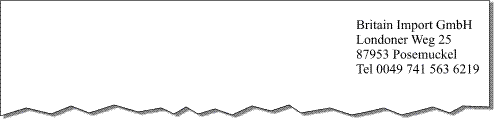 Американский английскийВ американском английском адрес обычно располагается в левом верхнем углу, под датой, или в конце письма, после подписи. 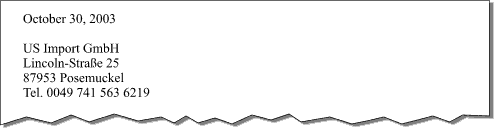 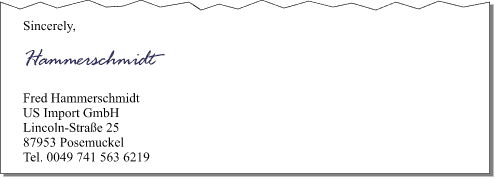 3)ДатаБританский английскийДата написания письма в британском английском ставится справа, на одну строчку ниже адреса отправителя (если письмо набирается и отправляется в печатном виде, дату также можно ставить в верхнем левом углу).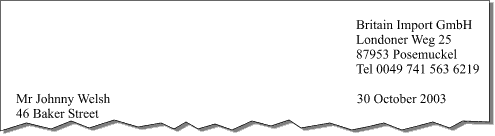 Американский английскийДата написания письма в американском английском ставится в левом верхнем углу (иногда она может размещаться по центру вверху письма).4) ПриветствиеDear (уважаемый(-ая)) Ms / Miss / Mrs / Mr / Dr + фамилияНапример: Dear Mr MillerТакже возможно написать полное имя человека. Такое написание предпочтительно, если неизвестен пол человека.Например: Dear Chris MillerЕсть несколько способов обратиться к человеку, когда имя неизвестно:Dear Sir / Dear Sirs: обращение к лицу мужского пола (особенно в британском английском)Gentlemen: обращение к лицу мужского пола (особенно в американском английском)Dear Madam: обращение к лицу женского пола (особенно в британском английском)Ladies: обращение к лицу женского пола (особенно в американском английском)Dear Sir or Madam: когда пол неизвестен (особенно в британском английском)Ladies and Gentlemen: когда пол неизвестен (особенно в американском английском)To whom it may concern: когда пол неизвестен (особенно в американском английском)Деловые партнеры часто обращаются друг к другу по имени. В этом случае приветствие пишется так: Dear Sue (Jack, Antony, и т.д.).Пунктуация в приветствииВ британском английском знаки пунктуации в приветствии либо вообще не используются, либо используется только запятая.Например: Dear Mr Miller / Dear Mr Miller,В американском английском в приветствии используется двоеточие.Например: Dear Mr. Miller:Разница между Ms, Miss и MrsMrs используется по отношению к замужней женщине.Miss используется по отношению к незамужней женщине.Ms используется, когда семейное положение женщины неизвестно, а также может использоваться по отношению к незамужней женщине.Примечания: сокращения Ms, Mrs, и др. обычно пишутся без точки в британском английском, и с точкой в американском английском (например: Mr.).5) Основная частьТипичная лексика делового письма, примеры:6) КонцовкаКак и форма обращения, подпись в письме (заключительная формула вежливости) зависит от того, кому вы пишете письмо. Наиболее общей представляется формула Sincerely yours. В зависимости от тона и стиля всего письма она может интерпретироваться и как строго официальная, и как менее официальная, и как совершенно неофициальная. На русский язык эта формула может переводиться С уважением или Искренне Ваш/ Искренне твой. Существуют следующие варианты формулы:Sincerely,Sincerely yours,Very sincerely yours,Yours sincerely,Yours very sincerely,Always sincerely yours и т.д.Также используются:Yours truly/ Yours very truly – С уважением / Преданный Вам (формально и официально)Truly yours/ Very truly yours – С уважением / Преданный Вам (несколько менее формально, но также официально)Respectfully yours – С уважением (обычно обращаются к своему начальству)7) Подпись, должность, отдел, PaulPetrov,Director8) Вложения (Если Вы прилагаете к письму какие-либо материалы: прайсы, реклама - для бумаги или файлы - для интернета, стоит об этом написать в самом низу письма)Неофициальные письма1) Шапка письма (названия для личного письма как правило нет)2) Внутренний адрес (см «Официальные письма»)3) ПриветствиеВарианты:(My) dear + имяDearest, (my) darling +имяПросто имя4) Основная часть (общеупотребительная лексика, допускается жаргон и т.д.)5) Концовка и подпись в личном письме совпадаютSincerely (yours) – искренне твой. Как вариант в обратном порядке: (Yours) sincerelyCordially yours / yours cordially – сердечно твойFaithfully yours / yours faithfully / yours truly – всегда преданный тебеYours ever / Ever yours / As ever / yours as always – всегда твойYours affectionately / lovingly yours – любящий тебяYour very sincere friend – твой искренний другLotsoflove(kisses) – целую6) Вложения(фото, документы, открытки и т.д.)7) Дата (см. «Официальные письма»)ЗаключениеНесмотря на четкую структуру и множество правил составления писем на иностранном языке, не стоит забывать о своих личных мотивах, адресате и характере ваших взаимоотношений, ведь в первую очередь целью написания письма является достижение результата (будь то просто общение, прошение или жалоба).Прочитайте и переведите письмаFlat 3050 Lenina st.,Novosibirsk, 443999Russia13/12/2011Dear Anton,I am writing to your to tell your about my next winter holiday.I wanted to spend it in the mountains. Skiing is very popular sport in my country. It is very interesting. Even our prime minister likes to ski and it is his hobby. I began to ski in my childhood with my father and sister. We very often have been in wood and spend our time there. I think the fresh air, clear nature and sport is very health to me. That why my favourite hobby is skiing.The mountain-skiing base is situated in Karpaty. It is near 200 kilometres from my сity. This base is very popular and many people visit it every year. There are 4 skiing trace. Three of them are for the skiing and one for the snoubord. Also there is the elevator, cafe and the house, where you can take a rest. The trace is near 3 kilometres. The speed that you can develop there is very big. Then after this base I wanted to visit my grandfather that live in another city. I miss about him.So that is my all holiday. Write me more often. Goog luck.Yours truly,Maksim.Перевод письма на русский языкКв. 30Ленина 50Новосибирск, 443999Россия13/12/2011Дорогой Антон,Я пишу тебе, чтобы рассказать тебе о моих следующих зимних каникулах.Я хочу провести их в горах. Катание на лыжах - очень популярный вид спорта в моей стране. Это очень интересно. Даже наш премьер министр любит кататься на лыжах - это его хобби. Я начал кататься на лыжах, когда был маленький, с моими папой и сестрой. Мы часто бываем в лесу и проводим там свое время. Я думаю, что свежий воздух, чистая природа и спорт очень полезны для меня. Вот почему мое любимое хобби - катание на лыжах.Горнолыжная база находится в Карпатах. Это в двухстах километрах от моего города. Эта база очень популярна и каждый год ее посещают очень много людей. Там есть 4 лыжных трассы. Три из них - для лыж, одна - для сноуборда. Также там есть подъемник, кафе и дом, где ты можешь отдохнуть. Длина трассы примерно 3 километра. Скорость, которую ты можешь развить, очень высок. Затем, после этой базы, я хочу поехать к моему дедушке, который живет в другом городе. Я по нему скучаю.Итак, вот и все мои каникул. Пиши мне чаще. Удачи.Преданный тебе,Максим.Приложение №2Britain Import GmbHLondoner Weg 2587953 PosemukelTel 0049 741 563 621930 October 2003Mr Johnny Welsh46 Baker StreetDear Sirs,Our order No. 1522Re the above order this has just been delivered and we are sorry to say that the quality of the DIV items (Nos. 2041/3/4/5) is not up to your usual standard. We are sure you will understand our disappointment.It will be possible to retail the handyman’s goods eventually but only at a lower price. We must therefore ask you to allow us a supplementary discount of 10% on items 2041/3/4/5 or take them back.Yours sincerely,[siganture]Jonny WelshПеревод письма на русский языкООО Британский импорт87953 ПосемукелТел 0049 741 563 621930 Октября 2003Мистер Джонни ВелшБейкер стрит 46Уважаемые господа!Кас.: нашего заказа № 1522.Вышеупомянутый заказ только что был нам доставлен и, к сожалению, мы должны сказать, что качество товаров DIV (позиции № 2041/3/4/5) ниже Вашего обычного стандарта. Мы уверены, что Вы поймете наше разочарование.Эти поделки можно будет реализовать в розницу, но только по более низким ценам. Поэтому мы должны просить Вас о предоставлении нам дополнительной 10% скидки на позиции 2041/3/4/5 или заберите их обратно.C уважением,[Подпись]Джонни ВелшНеопределенные местоимения some, any, no, every образуют ряд производных, вторым компонентом которых служат: thing, body, one, where.Производные местоимения и наречия употребляются в предложениях по тем же правилам, что и неопределенные местоимения some, any, no, every.Задание 3.1. Заполните пропуски неопределенными местоимениями some, any или отрицательным местоимением по.1. Is there … chalk on the table? – Yes, there is. There is … chalk on table. 2. Are there … desks in the room? – Yes, there are … . 3. There is … park in our part of the city. 4. – Please, water the flowers. Use the water from the jug. – Sorry, but there isn’t … water there.Задание 3.2. Переведите предложения на английский язык.1. В нашем доме нет лифта. 2. В комнате не два окна, а только одно. 3. В аудитории мало стульев. 4. В сумке одна книга и несколько тетрадей. 5. В вашем номере есть телефон. 6. Сколько комнат в вашей квартире?Задание3.3. Заполните пропуски производными от местоимений some, any.Не knows … about it. Ask him, please (something, anything, nothing). 2. We didn’t meet … in the street (somebody, nobody, anybody). 3. Will you go … tonight (somewhere, anywhere, nowhere). 4. … wants to see you. He is waiting for you in the hall (something, somebody, anybody, nobody).№п/пТемаКол-во часовРаздел 130Тема 1. Система образования в России и за рубежом. Разряды существительных, число существительных; притяжательный падеж существительных6Тема 2.Различные виды  искусств. Мое хобби. Степени сравнения прилагательных6Тема 3.Здоровье и спорт. Числительные; обозначение времени, обозначение дат.8Тема 4.Путешествие.  Поездка за границу. Личные, притяжательные местоимения, указательные местоимения; возвратные местоимения вопросительные местоимения; неопределенные местоимения.6Тема 4.Контрольная работа 2Тема 4.Итоговое занятие2Раздел 240Тема 5Моя будущая профессия, карьера. Времена группы Simple;  оборот there is/ there are6Тема 6Компьютеры и их функции. Времена группы Continuous8Тема 7.Подготовка к трудоустройству. Сложное подлежащее;  сложное дополнение8Тема 8Правила телефонных переговоров.  Сложносочиненные предложения; сложноподчиненные предложения8Тема 9Официальная и неофициальная переписка. Типы придаточных предложений; наречия some, any, no, every и их производные6Тема 9Контрольная работа 2Тема 9Итоговое занятие2Всего70 Система образования в России и за рубежом. Разряды существительных, число существительных; притяжательный падеж существительных4 Различные виды  искусств. Мое хобби. Степени сравнения прилагательных11Здоровье и спорт. Числительные; обозначение времени, обозначение дат.16Путешествие.  Поездка за границу. Личные, притяжательные местоимения, указательные местоимения; возвратные местоимения вопросительные местоимения; неопределенные местоимения.21Моя будущая профессия, карьера. Времена группы Simple;  оборот there is/ there are24Компьютеры и их функции. Времена группы Continuous28Подготовка к трудоустройству. Сложное подлежащее;  сложное дополнение33Правила телефонных переговоров.  Сложносочиненные предложения; сложноподчиненные предложения39Официальная и неофициальная переписка. Типы придаточных предложений; наречия some, any, no, every и их производные46PersonalitySportPersonPlaceAmotor racingB Cathy FreemanTrackC Michael PhelpsswimmerDfootball playerpitchEboxerF Mariya Sharapovatennis courtAdvantageDisadvantageMotor racingMotor racingIt’s driving in a high speed… driving in a high speed is a main cause of traffic accident. High speed is the shortest way of life.AthleticsAthleticsRunning can improve our health because it develops our muscles, heart..… because runners can get displacement and break legs, feet..SwimmingSwimmingBeing in water reduce load for our body, especially for our skeleton….it’s difficult to be in water for a long time, the person can be sick.FootballFootballPlaying with the whole team takes a lot of time spending on it thinking of each step and way to winThis play takes a lot of time there are many injuries and fractures of bones (especially legs and feet)BoxBoxIt’s a real fight among two strong sportsmen. It’s enjoyable to watch at knockdown.There are many kicks on all body and head. It’s dangerous for brain.TennisTennisThis sport combines running and strength. You can train outdoorsThis play takes a lot of time and it’s a big working load for training. It’s big load for heart, brain…Именительный падежОбъектный падежIHeSheItWeYouTheyI am ready.                He lives here.            She is busy.   It is my bag.   We are friends.         You know the truth. They can help you. mehimheritusyouthemLet me see the book.            Ask him to do it.        Tell her to come.       Put it on the floor.    Explain it to us.         I’ll meet you at the airport. Can you help them? Притяжательное местоимение в функции определенияПритяжательное местоимение в функции определенияПритяжательное местоимение в функции существительногоПритяжательное местоимение в функции существительногоI He She It We You Theymyhisheritsouryourtheir This is my bag. It is his car.    Her name is Jane. Its (the dog’s) tail is long. We like our teacher. Can I have your book? Answer thei rquestion.minehishersitsoursyourstheirsIt’s your bag. Where’s mine? I know her address, tell me his. His name is Tom, what is hers? It’s not the dogs bowl. I want its. It’s their teacher, and that is ours. We like our teacher. Do you like yours? Theirs is a new house. ЧислоУтвердительная форма ВопросительнаяФормаОтрицательная формаЕд.I (you) ask. He (she, it) asks.Do I (you) ask? Doeshe (she, it) ask?I (you) do not ask. He (she, it) does not ask.Мн.We (you, they)ask.Do we (you, they) ask?We (you, they) do not ask.ЧислоУтвердительная форма Вопросительная формаОтрицательнаяформаЕд.I  (you, we, he, she, they) askedDid I (you, we, he, she  ) ask?I (you, we, they, he, she) did not ask. ЧислоУтвердительная форма ВопросительнаяФормаОтрицательная ФормаЕд.I, we shall ask. You, they, he, shewill ask.Shall I (we) ask? Will you( he she, they) ask?I (we) shall not ask. He (you, she, he,they) will not ask.ИдтиGowentПокупатьboughtИгратьplayedSellReadДелатьdoneWriteЧислоУтвердительная формаВопросительная формаОтрицательная формаЕд.I am asking. You are asking.He (she) is askingAm I asking? Are you asking?Is he asking?I am not asking. You are not asking.He (she) is not asking.Мн.We (you, they) are asking.Are we (you, they) asking?We (you, they) are not asking.ЧислоУтвердительная формаВопросительная формаОтрицательная формаЕд.I (he, she,it) was asking. You were asking.Was I (he, she, it) asking? Were you asking?I (he, she, it) was not asking. You were not asking.Мн.We (you, they) were asking.Were we (you, they) asking?We (you, they) were not asking.1. skill nmaster a skill— умение, мастерство, искусство — овладеть умением (мастерством)mouthpiece nмикрофон2. receiver - n lift the receiver— телефонная трубка — поднять трубку3. dial -vdial the numberdial a wrong number— набирать номер (по телефону), звонить; наборный диск— набирать номер по телефону— не туда попасть4. directory -ntelephone directory—руководство,справочник — телефонный справочникlook up v— искать (в справочнике, словаре и т.п.)5. long-distance call— междугородный или международный телефонный звонок6. engage the number/the line is engaged— занимать, заниматься(чем-л.)— номер занят/линия занята7. hold on v hang on v— не класть трубку— ожидать (у телефона)hang up v— положить телефонную трубку, прекратить телефонный разговор8. pick up the phone— снять телефонную трубку9. put through v— соединить (по телефону)10. call back v— перезвонить11. request - n v— просьба, требование, запрос,заявка; просить разрешения, просить, запрашивать12. feature -n v—особенность,характернаячерта, признак, свойство; изображать, быть характерной чертой13. clarify - vclarification -n— делать ясным, вносить ясность— прояснение14. tip n— совет, намек15. observe [эЬ'гэ:\] vobserve rules— соблюдать; наблюдать, замечать— соблюдать правила16.distinct adj \— отчетливый, ясный, внятный17. prompt adj— быстрый, немедленный18. courteousadj discourteous adj— вежливый, учтивый— невоспитанный, невежливый19. accept [sk'sept] v acceptable[ak'septabal] adj— принимать, признавать— приемлемый, допустимый20. switchboard ['switfbord] nswitchboard operator— коммутатор— телефонисткаWith reference to your letter of [date] ...Ссылаясь на Ваше письмо от [дата]…I am writing to enquire about ...Обращаюсь для справки о …We refer to our letter regarding ...Ссылаясь на наше письмо относительно ...In accordance with your order of ...В соответствии с Вашим заказом от ...We wish to bring to you notice that ...Обращаем ваше внимание на тот факт, что ...We would like to note that ...Обращаем ваше внимание на тот факт, что ...Enclosed you will find a copy of the contractКопия договора прилагаетсяWe would appreciate your cooperation on this matterБудем благодарны Вам за сотрудничество в этом вопросе.Awaiting your prompt replyВ ожидании скорейшего ответаSomethingчто-то, что-нибудь, что-либо, кое-что, нечтоsomebody, someoneкто-то, кто-нибудь, кто-либо, кое-кто, нектоSomewhereгде-то, где-нибудь, где-то, куда-то, куда-нибудьAnythingчто-нибудь; все, что угодноAnybody, anyoneкто-то, кто-либо, кто-нибудь, всякий, любойAnywhereгде-нибудь, куда-нибудь, где угодно, куда угодноNothingничто, ничегоnobody, no oneникто, никогоNowhereнигде, никудаeverybody, everyoneВсеEverythingВсёEverywhereвезде, повсюду, всюдуPlease give me something to read.Was anybody here yesterday?There’s nothing in that room.Everybody was there in time.Nobody saw him yesterday.Дайте мне что-нибудь почитать, пожалуйста.Кто-нибудь был здесь вчера?В той комнате ничего нет.Все были там вовремя.Никто его не видел вчера.